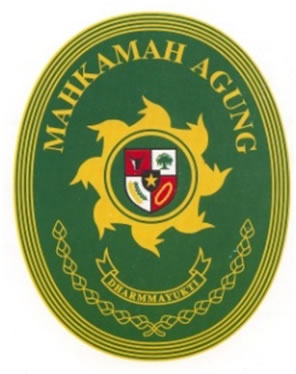 LAPORAN KEUANGANPENGADILAN MILITER III - 13 MADIUNUntuk Periode yang Berakhir 31 Desember  2016 BAGIAN ANGGARAN 005.01  BADAN URUSAN ADMINISTRASIMAHKAMAH AGUNG REPUBLIK INDONESIAJl. SALAK III NO. 38Telp. 0351-452186  Fax. 0351-452186 Madiun - Jawa Timur 63131  e-mail : dil_mil_madiun@yahoo.co.idKata PengantarSebagaimana diamanatkan Undang-undang RI Nomor 17 tahun 2003 tentang Keuangan Negara, dan Undang-UndangNomor14 Tahun 2015  tentang AnggaranPendapatandan BelanjaNegara TahunAnggaran2016, Menteri / Pimpinan Lembaga sebagai Pengguna Anggaran / Barang mempunyai tugas antara lain menyusun dan menyampaikan Laporan Keuangan Kementerian Negara / Lembaga yang dipimpinnya. Pengadilan Militer III - 13 Madiun adalah salah satu Entitas Akuntansi di bawah Mahkamah Agung Republik Indonesia yangberkewajiban menyelenggarakanakuntansidanlaporanpertanggungjawabanatas pelaksanaan AnggaranPendapatandanBelanjaNegara. Salah satu pelaksanaannya adalahdengan menyusunlaporan keuangan berupaLaporan Realisasi Anggaran,Neraca, Laporan Operasi, Laporan Perubahan Ekuitas dan Catatan atas LaporanKeuangan.Penyusunan Laporan Keuangan Pengadilan Militer III - 13 Madiun mengacupadaPeraturan Pemerintah Nomor 71 Tahun 2010 tentang Standar Akuntansi Pemerintahan dan kaidah-kaidah pengelolaan keuangan yang sehat dalam Pemerintahan, serta Peraturan Menteri Keuangan Nomor 177/PMK.05/2015 tentang Pedoman Penyusunan Laporan Keuangan Kementerian Negara/Lembaga. Laporan Keuangan ini telah disusun dan disajikan dengan basis akrual sehingga akan mampu menyajikan informasi keuangan yang transparan, akurat dan akuntabel.Laporan Keuangan ini diharapkan dapat memberikan informasi yang berguna kepada para pemakai laporan khususnya sebagai sarana untuk meningkatkan akuntabilitas/pertanggungjawaban dan transparansi pengelolaan keuangan negara pada Kantor Pengadilan Militer III - 13 Madiun. Disamping itu, laporan keuangan ini juga dimaksudkan untuk memberikan informasi kepada manajemen dalam pengambilan keputusan dalam usaha untuk mewujudkan tata kelola pemerintahan yang baik (good governance). Madiun, 09 Januari 2017Kuasa Pengguna Anggaran,Sekretaris,Awan Karunia Sanjaya, SH., MH.Kapten Laut (KH) NRP. 18897/PDaftar IsiPengadilan Militer III - 13 MadiunJl. SALAK III NO. 38 Madiun  - Jawa Timur 63131	Telp. 0351-452186  Fax. 0351-452186  e-mail : dil_mil_madiun@yahoo.co.id___________________________________________________________________________Pernyataan Tanggung JawabLaporan Keuangan Pengadilan Militer III - 13 Madiun yang terdiri dari: LaporanRealisasiAnggaran,Neraca, Laporan Operasional, Laporan Perubahan Ekuitas, danCatatan atasLaporan Keuangan per 31 Desember  Tahun Anggaran 2016 sebagaimana terlampir, adalah merupakan tanggung jawab kami.Laporan Keuangan Pengadilan Militer III - 13 Madiun telah disusun berdasarkan sistem pengendalian intern yang memadai, dan isinya telah menyajikan informasi pelaksanaan anggaran dan posisi keuangan secara layak sesuai dengan Standar Akuntansi Pemerintahan.Madiun, 09 Januari 2017Kuasa Pengguna Anggaran,Sekretaris,Awan Karunia Sanjaya, SH., MH.Kapten Laut (KH) NRP. 18897/PRingkasanBerdasarkan Pasal 55 ayat (2) Undang-Undang (UU) Nomor 1 Tahun 2004 tentang Perbendaharaan Negara dan Peraturan Menteri Keuangan Nomor 171/PMK.05/2007 serta Peraturan Menteri Keuangan Nomor 177/PMK.05/2015 tentang Pedoman Penyusunan Laporan Keuangan Kementerian Negara/Lembaga, Menteri/Pimpinan Lembaga selaku Pengguna Anggaran/Pengguna Barang menyusun dan menyampaikan Laporan Keuangan Kementerian Negara/Lembaga (LKKL) yang meliputi Laporan Realisasi Anggaran, Neraca, dan Catatan atas Laporan Keuangan kepada Menteri Keuangan selaku pengelola fiskal, dalam rangka penyusunan Laporan Keuangan Pemerintah Pusat (LKPP).Laporan Keuangan Pengadilan Militer III - 13 Madiun Tahun 2016  ini telah disusun dan disajikan sesuai dengan Peraturan Pemerintah Nomor 71 Tahun 2010 tentang Standar Akuntansi Pemerintahan (SAP)dan berdasarkan kaidah-kaidah pengelolaan keuangan yang sehat di lingkungan pemerintahan. Laporan Keuangan ini meliputi :LAPORAN REALISASI ANGGARAN Laporan Realisasi Anggaran menggambarkan perbandingan antara Daftar Isian Pelaksanaan Anggaran (DIPA) TA 2016 dengan realisasinya, yang mencakup unsur-unsur pendapatan, belanja, selama periode 1 Januari 2016  s.d. 31 Desember  2016 .Realisasi Pendapatan Negara pada TA 2016 adalah berupa Pendapatan Negara Bukan Pajak sebesar Rp. 0 atau mencapai 0,00 persen dari estimasi pendapatannya sebesar Rp. 0.Realisasi Belanja Negara pada TA 2016  adalah sebesar Rp. 2.246.648.624 atau mencapai 99,67 persen dari alokasi anggaran sebesar Rp. 2.253.998.000. NERACANeraca menggambarkan posisi keuangan entitas mengenai aset, kewajiban, dan ekuitas dana per 31 Desember  2016  dan 2015.Neraca yang disajikan adalah hasil dari proses Sistem Akuntansi Instansi, sebagaimana yang diwajibkan dalam Peraturan Menteri Keuangan Nomor 171/PMK.05/2007 sebagaimana telah diubah dengan 233/PMK.05/2011 tentang Perubahan atas Peraturan Menteri Keuangan Nomor 171/PMK.05/2007 tentang Sistem Akuntansi dan Pelaporan Keuangan Pemerintah Pusat.Nilai Aset per 31 Desember 2016  dicatat dan disajikan sebesar Rp. 8.033.354.986, yang terdiri dari : Aset Lancar sebesar Rp. 1.104.650; Aset Tetap (neto setelah akumulasi penyusutan) sebesar Rp 8.032.250.336; Piutang Jangka Panjang (netto setelah penyisihan piutang tak tertagih) sebesar Rp. 0;  dan Aset Lainnya (netto setelah akumulasi penyusutan) sebesar Rp. 0.Nilai Kewajiban seluruhnya tersaji sebesar Rp. 7.557.973 yang terdiri dari Kewajiban Jangka Pendek sebesar Rp. 7.557.973 dan Kewajiban Jangka Panjang sebesar Rp. 0.Nilai Ekuitas Dana disajikan sebesar Rp. 8.025.797.013, yang terdiri dari Ekuitas Dana Lancar sebesar Rp. 8.025.797.013 dan Ekuitas Dana Investasi sebesar Rp.0.LAPORAN OPERASIONALLaporan Operasional menyajikan berbagai unsur pendapatan-LO, beban, surplus(defisit) dari operasi, surplus(defisit) dari kegiatan nonoperasional, surplus(defisit) sebelum pos luar biasa, pos luar biasa, dan surplus(defisit)-LO, yang diperlukan untuk penyajian yang wajar. Pendapatan-LO untuk periode sampai dengan 31 Desember 2016 adalah sebesar Rp. 0, sedangkan jumlah beban adalah sebesar Rp. 2.517.762.341 sehingga terdapat surplus(defisit) dari Kegiatan Operasional senilai (Rp. 2.517.762.341) Kegiatan Non Operasional dan Pos-Pos Luar Biasa masing-masing surplus sebesar Rp. 729.810 dan surplus(defisit)sebesar Rp. 729.810 sehingga entitas mengalami surplus(defisit)-LO sebesar (Rp. 2.517.032.531)LAPORAN PERUBAHAN EKUITASLaporan Perubahan Ekuitas menyajikan informasi kenaikan atau penurunan ekuitas tahun pelaporan dibandingkan dengan tahun sebelumnya. Ekuitas awal adalah sebesar Rp. 8.296.180.836dikurangi surplus(defisit)-LO sebesar (Rp. 2.517.032.531)kemudian ditambah dengan koreksi-koreksi senilai Rp. 84dan ditambah Transaksi Antar Entitas sebesar Rp. 2.246.648.624sehingga Ekuitas entitas pada tanggal 31 Desember 2016 adalah senilai Rp. 8.025.797.013CATATAN ATAS LAPORAN KEUANGANCatatan atas Laporan Keuangan (CaLK) menyajikan informasi tentang penjelasan atau daftar terinci atau analisis atas nilai suatu pos yang disajikan dalam Laporan Realisasi Anggaran dan Neraca. Termasuk pula dalam CaLK adalah penyajian informasi yang diharuskan dan dianjurkan oleh Standar Akuntansi Pemerintahan serta pengungkapan-pengungkapan lainnya yang diperlukan untuk penyajian yang wajar atas laporan keuangan.Dalam penyajian Laporan Realisasi Anggaran untuk periode yang berakhir sampai dengan tanggal 31 Desember 2016, Pendapatan Negara dan Hibah dan Belanja Negara diakui berdasarkan basis kas, yaitu diakui pada saat kas diterima atau dikeluarkan dari rekening kas negara. Sedangkan Neraca, Laporan Operasional, dan Laporan Perubahan Ekuitas untuk periode yang berakhir sampai dengan tanggal 31 Desember 2016 disusun dan disajikan dengan basis akrual.Dalam penyajian Neraca untuk periode per 31 Desember 2016, nilai Aset, Kewajiban, dan Ekuitas Dana diakui berdasarkan basis akrual, yaitu diakui pada saat diperolehnya hak atas dan timbulnya kewajiban tanpa memperhatikan saat kas atau setara kas diterima atau dikeluarkan dari rekening kas negara.I. Laporan Realisasi AnggaranPENGADILAN MILITER III - 13 MADIUNLAPORAN REALISASI ANGGARAN UNTUK PERIODE YANG BERAKHIR 31 DESEMBER  2016  DAN 2015 ( dalam satuan Rupiah)*Silahkan lihat Catatan atas Laporan Keuangan pada Bagian V  yang merupakan bagian yang tidak terpisahkan dari Laporan Keuangan ini.II. Neraca	PENGADILAN MILITER III - 13 MADIUNNERACAPER 31 DESEMBER  2016  DAN 2015 (dalam satuan Rupiah)*Silahkan lihat Catatan atas Laporan Keuangan pada Bagian V  yang merupakan bagian yang tidak terpisahkan dari Laporan Keuangan ini.III. Laporan Operasional	PENGADILAN MILITER III - 13 MADIUNLAPORAN OPERASIONALPER 31 DESEMBER  2016  DAN 2015 (dalam satuan Rupiah)*Silahkan lihat Catatan atas Laporan Keuangan pada Bagian V  yang merupakan bagian yang tidak terpisahkan dari Laporan Keuangan ini.IV. Laporan Perubahan Ekuitas	PENGADILAN MILITER III - 13 MADIUNLAPORAN PERUBAHAN EKUITASPER 31 DESEMBER  2016  DAN 2015 (dalam satuan Rupiah)*Silahkan lihat Catatan atas Laporan Keuangan pada Bagian V  yang merupakan bagian yang tidak terpisahkan dari Laporan Keuangan ini.V. Catatan atas Laporan KeuanganPenjelasan UmumDasar HukumProfil dan Kebijakan Teknis Pengadilan Militer III - 13 MadiunVisi Pengadilan Militer III - 13 Madiun adalah Visi Pengadilan Militer III - 13 Madiun adalah “Terwujudnya Badan Peradilan Militer III-13 Madiun yang Agung”Visi Dilmil III-13 Madiun bertujuan agar menjadi lembaga yang dihormati, dimana di dalamnya dikelola oleh hakim dan pegawai yang memiliki kemuliaan dan kebesaran serta keluhuran sikap dan jiwa dalam melaksanakan tugas pokoknya, yaitu memutus perkara.  Misi Pengadilan Militer III - 13 Madiun adalah :Menjaga Kemandirian badan Peradilan Militer III-13 Madiun.Memberikan Informasi dan Pelayanan Hukum yang berkeadilan kepada Pencari Keadilan.Meningkatkan kualitas Kepemimpinan Badan Peradilan Militer III-13 Madiun.Meningkatkan Kredibilitas dan Transparansi Badan Peradilan Militer III-13 Madiun.Mewujudkan Badan Peradilan Militer III-13 Madiun yang bersih, berwibawa dan dihormati.Untuk mewujudkan Visi dan Misi tersebut Pengadilan Militer III - 13 Madiun melakukan beberapa langkah-langkah strategis sebagai berikut:Meningkatnya penyelesaian perkara.Peningkatan efektifitas pengelolaan penyelesaian perkara.Peningkatan aksebilitas putusan hakim.Peningkatan implementasi SIAD-DILMIL dan SIMPEG sebagai sarana otomatisasi pola Bindalmin.Peningkatan aksesibilitas masyarakat terhadap peradilan (acces to justice).Peningkatan pengelolaan website demi keterbukaan informasi publik.Meningkatnya kepatuhan terhadap putusan pengadilan.Meningkatnya kualitas pengawasan.Meningkatnya kualitas Sumber Daya Manusia, Material dan Keuangan.
Pendekatan Penyusunan Laporan KeuanganLaporan Keuangan Tahun 2016  ini merupakan laporan yang mencakup seluruh aspek keuangan yang dikelola oleh Kantor. Laporan Keuangan ini dihasilkan melaui Sistem Akuntansi Instansi (SAI) yaitu serangkaian prosedur manual maupun yang terkomputerisasi mulai dari pengumpulan data, pencatatan dan pengikhtisaran sampai dengan pelaporan posisi keuangan dan operasi keuangan pada Kementerian Negara/Lembaga.SAI terdiri dari Sistem Akuntansi Instansi Berbasis Akrual (SAIBA) dan Sistem Informasi Manajemen dan Akuntansi Barang Milik Negara (SIMAK-BMN). SAI dirancang untuk menghasilkan Laporan Keuangan Satuan Kerja yang terdiri dari Laporan Realisasi Anggaran, Neraca, Laporan Operasional, dan Laporan Perubahan Ekuitas. Sedangkan SIMAK-BMN adalah sistem yang menghasilkan informasi aset tetap, persediaan, dan aset lainnya untuk penyusunan neraca dan laporan barang milik negara  serta laporan manajerial lainnya. Basis AkuntansiKantor  menerapkan basis akrual dalam penyusunan dan penyajian Neraca, Laporan Operasional, dan Laporan Perubahan Ekuitas serta basis kas untuk penyusunan dan penyajian Laporan Realisasi Anggaran. Basis akrual adalah basis akuntansi yang mengakui pengaruh transaksi dan peristiwa lainnya pada saat transaksi dan peristiwa itu terjadi, tanpa memperhatikan saat kas atau setara kas diterima atau dibayarkan. Sedangkan basis kas adalah basis akuntansi yang yang mengakui pengaruhi transaksi atau peristiwa lainnya pada saat kas atau setara kas diterima atau dibayar. Hal ini sesuai dengan Standar Akuntansi Pemerintahan (SAP) yang telah ditetapkan dengan Peraturan Pemerintah Nomor 71 Tahun 2010 tentang Standar Akuntansi Pemerintahan.Dasar PengukuranPengukuran adalah proses penetapan nilai uang untuk mengakui dan memasukkan setiap pos dalam laporan keuangan. Dasar pengukuran yang diterapkan Kantor  dalam penyusunan dan penyajian Laporan Keuangan adalah dengan menggunakan nilai perolehan historis. Aset dicatat sebesar pengeluaran/penggunaan sumber daya ekonomi atau sebesar nilai wajar dari imbalan yang diberikan untuk memperoleh aset tersebut. Kewajiban dicatat sebesar nilai wajar sumber daya ekonomi yang digunakan pemerintah untuk memenuhi kewajiban yang bersangkutan.Pengukuran pos-pos laporan keuangan menggunakan mata uang rupiah. Transaksi yang menggunakan mata uang asing dikonversi terlebih dahulu dan dinyatakan dalam mata uang rupiah.Kebijakan AkuntansiPenyusunan dan penyajian Laporan Keuangan Tahun 2016  telah mengacu pada Standar Akuntansi Pemerintahan (SAP). Kebijakan akuntansi merupakan prinsip-prinsip, dasar-dasar, konvensikonvensi, aturan-aturan, dan praktik-praktik spesifik yang dipilih oleh suatuentitas pelaporan dalam penyusunan dan penyajian laporan keuangan.Disamping itu, dalam penyusunannya telah diterapkan kaidah-kaidah pengelolaan keuangan yang sehat di lingkungan pemerintahan.Kebijakan-kebijakan akuntansi yang penting yang digunakan dalam penyusunan Laporan Keuangan Kantor Pengadilan Militer III - 13 Madiun  adalah sebagai berikut:Pendapatan LRAPendapatan-LRA diakui pada saat kas diterima pada Kas Umum Negara (KUN).Akuntansi pendapatan-LRA dilaksanakan berdasarkan azas bruto, yaitu dengan membukukan penerimaan bruto, dan tidak mencatat jumlah nettonya (setelah dikompensasikan dengan pengeluaran).Pendapatan-LRA disajikan menurut klasifikasi sumber pendapatan.Pendapatan LOPendapatan-LO adalah hak pemerintah pusat yang diakui sebagai penambah ekuitas dalam periode tahun anggaran yang bersangkutan dan tidak perlu dibayar kembali.Pendapatan-LO diakui pada saat  timbulnya hak  atas pendapatan dan /atau Pendapatan direalisasi, yaitu adanya aliran masuk sumber daya ekonomi. Secara khusus pengakuan pendapatan-LO pada Badan Akuntansi dan Pelaporan Keuangan adalah sebagai berikut:Pendapatan Jasa Pelatihan diakui setelah pelatihan selesai dilaksanakanPendapatan Sewa Gedung diakui secara proporsional antara nilai dan periode waktu sewa.Pendapatan Denda diakui pada saat dikeluarkannya surat keputusan denda atau dokumen lain yang dipersamakanAkuntansi pendapatan-LO dilaksanakan berdasarkan azas bruto, yaitu dengan membukukan penerimaan bruto, dan tidak mencatat jumlah nettonya (setelah dikompensasikan dengan pengeluaran).Pendapatan disajikan menurut klasifikasi sumber pendapatan.  Belanja Belanja adalah semua pengeluaran dari Rekening Kas Umum Negara yang mengurangi Saldo Anggaran Lebih dalam peride tahun anggaran yang bersangkutan yang tidak akan diperoleh pembayarannya kembali oleh pemerintah.Belanja diakui pada saat terjadi pengeluaran kas dari KUN. Khusus pengeluaran melalui bendahara pengeluaran, pengakuan belanja terjadi pada saat pertanggungjawaban atas pengeluaran tersebut disahkan oleh Kantor Pelayanan Perbendaharaan Negara (KPPN).Belanja disajikan menurut klasifikasi ekonomi/jenis belanja dan selanjutnya klasifikasi berdasarkan organisasi dan fungsi akan diungkapkan dalam Catatan atas Laporan Keuangan.  Beban  Beban adalah penurunan manfaat ekonomi atau potensi jasa dalam periode pelaporan yang menurunkan ekuitas, yang dapat berupa pengeluaran atau konsumsi aset atau timbulnya kewajiban. Beban diakui pada saat timbulnya kewajiban; terjadinya konsumsi aset; terjadinya penurunan manfaat ekonomi atau potensi jasa.  Beban disajikan menurut klasifikasi ekonomi/jenis belanja dan selanjutnya klasifikasi berdasarkan organisasi dan fungsi diungkapkan dalam Catatan atas Laporan Keuangan.  Aset Aset diklasifikasikan menjadi Aset Lancar, Investasi, Aset Tetap, Piutang Jangka Panjang dan Aset Lainnya.Aset LancarKas disajikan di neraca dengan menggunakan nilai nominal. Kas dalam bentuk valuta asing disajikan di neraca dengan menggunakan kurs tengah BI pada tanggal neraca.Investasi Jangka Pendek BLU dalam bentuk surat berharga disajikan sebesar nilai perolehan sedangkan investasi dalam bentuk deposito dicatat sebesar nilai nominal. Piutang diakui apabila menenuhi kriteria sebagai berikut: Piutang yang timbul dari Tuntutan Perbendaharaan/Ganti Rugi apabila telah timbul hak yang didukung dengan Surat Keterangan Tanggung Jawab Mutlak dan/atau telah dikeluarkannya surat keputusan yang mempunyai kekuatan hukum tetap.   Piutang yang timbul dari perikatan diakui apabila terdapat peristiwa yang menimbulkan hak tagih dan didukung dengan naskah perjanjian yang menyatakan hak dan kewajiban secara jelas serta jumlahnya bisa diukur dengan andalPiutang disajikan dalam neraca pada nilai yang dapat direalisasikan (net realizable value). Hal ini diwujudkan dengan membentuk penyisihan piutang tak tertagih. Penyisihan tersebut didasarkan atas kualitas piutang yang ditentukan berdasarkan jatuh tempo dan upaya penagihan yang dilakukan pemerintah. Perhitungan penyisihannya adalah sebagai berikut: Penggolongan Kualitas PiutangTagihan Penjualan Angsuran (TPA) dan Tuntutan Perbedaharaan/Ganti Rugi (TP/TGR) yang akan jatuh tempo 12 (dua belas) bulan setelah tanggal neraca disajikan sebagai Bagian Lancar TP/TGR atau Bagian Lancar TPA. Nilai Persediaan dicatat berdasarkan hasil inventarisasi fisik pada tanggal neraca dikalikan dengan:harga pembelian terakhir, apabila diperoleh dengan pembelian;harga standar apabila diperoleh dengan memproduksi sendiri;harga wajar atau estimasi nilai penjualannya apabila diperoleh dengan cara lainnya.  Aset TetapAset tetap mencakup seluruh aset berwujud yang dimanfaatkan oleh pemerintah maupun untuk kepentingan publik yang mempunyai masa manfaat lebih dari 1 tahun.Nilai Aset tetap disajikan berdasarkan harga perolehan atau harga wajar. Pengakuan aset tetap didasarkan pada nilai satuan minimum kapitalisasi sebagai berikut:Pengeluaran untuk per satuan peralatan dan mesin dan peralatan olah raga yang nilainya sama dengan atau lebih dari Rp300.000 (tiga ratus ribu rupiah);Pengeluaran untuk gedung dan bangunan yang nilainya sama dengan atau lebih dari Rp10.000.000 (sepuluh juta rupiah);Pengeluaran yang tidak tercakup dalam batasan nilai minimum kapitalisasi tersebut di atas, diperlakukan sebagai biaya kecuali pengeluaran untuk tanah, jalan/irigasi/jaringan, dan aset tetap lainnya berupa koleksi perpustakaan dan barang bercorak kesenian. Aset Tetap yang tidak digunakan dalam kegiatan operasional pemerintah yang disebabkan antara lain karena aus, ketinggalan jaman, tidak sesuai dengan kebutuhan organisasi yang makin berkembang, rusak berat, tidak sesuai dengan rencana umum tata ruang (RUTR), atau masa kegunaannya telah berakhir direklasifikasi ke Aset Lain-Lain pada pos Aset Lainnya.Aset tetap yang secara permanen dihentikan penggunaannya, dikeluarkan dari neraca pada saat ada usulan penghapusan dari entitas sesuai dengan ketentuan perundang-undangan di bidang  pengelolaan BMN/BMD.Penyusunan Aset TetapPenyusutan  aset  tetap  adalah  penyesuaian  nilai  sehubungan  dengan penurunan kapasitas dan manfaat dari suatu aset tetap.Penyusutan aset tetap tidak dilakukan terhadap:TanahKonstruksi dalam Pengerjaan (KDP)Aset Tetap yang dinyatakan hilang berdasarkan dokumen sumber sah atau dalam kondisi rusak berat dan/atau usang yang telah diusulkan kepada Pengelola Barang untuk dilakukan penghapusanPenghitungan  dan  pencatatan  Penyusutan  Aset  Tetap  dilakukan  setiap akhir semester tanpa memperhitungkan adanya nilai residu.Penyusutan  Aset  Tetap  dilakukan  dengan  menggunakan  metode  garis lurus yaitu dengan mengalokasikan nilai yang dapat disusutkan dari Aset Tetap secara merata setiap semester selama Masa Manfaat.Masa  Manfaat  Aset  Tetap  ditentukan  dengan  berpedoman  Keputusan Menteri Keuangan Nomor: 59/KMK.06/2013 tentang Tabel Masa Manfaat Dalam Rangka Penyusutan Barang Milik Negara berupa Aset Tetap pada Entitas  Pemerintah  Pusat.  Secara  umum  tabel  masa  manfaat adalah sebagai berikut:Penggolongan Masa Manfaat Aset TetapPiutang Jangka PanjangPiutang Jangka Panjang adalah piutang yang diharapkan/dijadwalkan akan diterima dalam jangka waktu lebih dari 12 (dua belas ) bulan setelah tanggal pelaporan.Tagihan Penjualan Angsuran (TPA), Tagihan Tuntutan Perbendaharaan/Tuntutan Ganti Rugi (TP/TGR) dinilai berdasarkan nilai nominal dan disajikan sebesar nilai yang dapat direalisasikanAset LainnyaAset Lainnya adalah aset pemerintah selain aset lancar, aset tetap, dan piutang jangka panjang. Termasuk dalam Aset Lainnya adalah aset tak berwujud, tagihan penjualan angsuran yang jatuh tempo lebih dari 12 (dua belas) bulan, aset kerjasama dengan pihak ketiga (kemitraan), dan kas yang dibatasi penggunaannya.Aset Tak Berwujud (ATB) disajikan sebesar nilai tercatat neto yaitu sebesar harga perolehan setelah dikurangi akumulasi amortisasi.Amortisasi ATB dengan masa manfaat terbatas dilakukan dengan metode garis lurus dan nilai sisa nihil. Sedangkan atas ATB dengan masa manfaat tidak terbatas tidak dilakukan amortisasi.Masa  Manfaat  Aset  Tak Berwujud  ditentukan  dengan  berpedoman  Keputusan Menteri Keuangan Nomor: 620/KM.6/2015 tentang Masa Manfaat Dalam Rangka Amortisasi Barang Milik Negara berupa Aset Tak Berwujud pada Entitas  Pemerintah  Pusat.  Secara  umum  tabel  masa  manfaat adalah sebagai berikut:Penggolongan Masa Manfaat Aset Tak BerwujudAset  Lain-lain berupa aset tetap pemerintah disajikan sebesar nilai buku yaitu harga perolehan dikurangi akumulasi penyusutan. KewajibanKewajiban adalah utang yang timbul dari peristiwa masa lalu yang penyelesaiannya mengakibatkan aliran keluar sumber daya ekonomi pemerintah. Kewajiban pemerintah diklasifikasikan kedalam kewajiban jangka pendek dan kewajiban jangka panjang.Kewajiban Jangka PendekSuatu kewajiban diklasifikasikan sebagai kewajiban jangka pendek jika diharapkan untuk dibayar atau jatuh tempo dalam waktu dua belas bulan setelah tanggal pelaporan.Kewajiban jangka pendek meliputi Utang Kepada Pihak Ketiga, Belanja yang Masih Harus  Dibayar, Pendapatan Diterima di Muka, Bagian Lancar Utang Jangka Panjang, dan Utang Jangka Pendek Lainnya.Kewajiban Jangka PanjangKewajiban diklasifikasikan sebagai kewajiban jangka panjang jika diharapkan untuk dibayar atau jatuh tempo dalam waktu lebih dari dua belas bulan setelah tanggal pelaporan.Kewajiban dicatat sebesar nilai nominal, yaitu sebesar nilai kewajiban pemerintah pada saat pertama kali transaksi berlangsung.EkuitasEkuitas merupakan merupakan selisih antara aset dengan kewajiban dalam satu periode. Pengungkapan lebih lanjut dari ekuitas disajikan dalam Laporan Perubahan Ekuitas.Penjelasan atas Pos-pos Realisasi AnggaranPenjelasan atas Pos-pos NeracaPengungkapan Penting LainnyaKejadian-kejadian Penting setelah Tanggal NeracaTidak ada kejadian penting setelah tanggal neraca yang layak untuk dijadikan catatan dalam laporan keuangan ini. Pengungkapan Lain-lainTemuan dan Tindak lanjut Temuan BPKPada tanggal 08 September 2016 Sekretaris Pengadilan Militer III-13 Madiun telah mendapatkan Undangan dari Sekretaris Pengadilan Tinggi Surabaya dengan Nomor Surat W.14 U / 6393 / KU.02.01 / 09 / 2016 untuk menindak lanjuti Temuan Pemeriksaan BPK RI yang dilaksanakan pada tanggal 29 September 2016.Pada tanggal 29 September 2016 Kasubbag Umum dan Keuangan beserta Operator SIMAK BMN menghadiri Undangan Sekretaris Pengadilan Tinggi Surabaya untuk menindak lanjuti Temuan BPK RI tersebut.Bahwa dalam rangka tindak lanjut temuan BPK RI tersebut Kasubbag Umum dan Keuangan beserta Operator SIMAK BMN Dilmil III-13 Madiun melaksanakan koordinasi dengan Tim Bawas Mahkamah Agung tentang Temuan BPK RI yaitu Sistem Pengendalian Internal terkait Penghapusan BMN Tahun Anggaran 2015.Dari pertemuan tersebut Kasubbag Umum dan Keuangan Dilmil III-13 Madiun membuat Surat pernyataan dengan Nomor W3 Mil 02 / KU / 44 / IX / 2016 yang isinya seluruh barang yang masuk dalam Surat keputusan Penghapusan Nomor 126.a / BUA / SK / 06 / 2015 tanggal 09  Juni 2015 tentang Penghapusan Barang Milik Negara / Kekayaan Nehara berupap Peralatan Kantor (Meubelair) Pada Pengadilan Militer III-13 Madiun sudah dihapuskan dari pencatatan SIMAK BMN.Informasi Pendapatan dan Belanja secara AkrualInformasi Pendapatan dan Belanja secara akrual dapat dijabarkan sebagai berikut :Terdapat belanja Barang berupa Langganan Listrik tagihan bulan Desember 2016 sebesar Rp. 7.039.265,- namun ditangguhkan sampai dengan tahun 2017.Terdapat belanja Barang berupa Langganan Telpon tagihan bulan Desember 2016 sebesar Rp. 487.208,- namun ditangguhkan sampai dengan tahun 2017.Terdapat belanja Barang berupa Langganan Air tagihan bulan Desember 2016 sebesar Rp. 31.500,- namun ditangguhkan sampai dengan tahun 2017.Rekening PemerintahRekening pemerintah yang digunakan dalam kegiatan operasional Pengadilan Militer III - 13 Madiun adalah:BRI Cab. Madiun A/C 0045.01.000423.30.3 a.n. BPG: 033 DILMIL III-13 MADIUN (01) yang digunakan sebagai Penampung DIPA BUA dengan saldo akhir per tanggal 31 Desember 2016 sebesar Rp.0. –BRI Cab. Madiun A/C 0045.01.001808.30.2 a.n. BPG: 033 DILMIL III-13 MADIUN (05) yang digunakan sebagai Penampung DIPA BADILMILTUN dengan saldo akhir per tanggal 31 Desember 2016 sebesar Rp.0. -Revisi DIPA Informasi mengenai revisi DIPA dapat dijabarkan sebagai berikut :1.  Sesuai dengan Surat Pejabat Pembuat Komitmen Nomor W3 MIL 02 / KU.00 / 46 / X / 2016 tanggal 04 Oktober 2016 tentang Permohonan Persetujuan Revisi POK DIPA 005.01 TA 2016 yang isinya sebagai berikut : -	Akun 511339 belanja tunjangan penghasilan pejabat Negara (TPPN) untuk memenuhi kebutuhan anggaran prioritas dan sudah diperhitungkan sampai dengan akhir tahun 2016 anggaran tersebut masih terpenuhi maka dikurangi sebesar Rp.200.000,- (Dua Ratus Ribu Rupiah)-	Akun 523121 Belanja biaya pemeliharaan peralatan dan mesin (berupa kendaraan Roda 4) untuk memenuhi kebutuhan serta dalam rangka memenuhi kebutuhan anggaran prioritas dan sudah diperhitungkan sampai dengan akhir tahun 2016 anggaran tersebut masih terpenuhi maka dikurangi sebesar Rp.1.500.000,- (Satu Juta lima ratus ribu rupiah)-	Untuk memenuhi akun 511224 belanja tunjangan fungsional TNI/ POLRI (belanja tunjangan Panitera) yang telah diperhitungkan sampai dengan akhir tahun kurang sebesar Rp. 200.000 (dua ratus ribu rupiah), pagu tersebut diambilkan dari akun 511339 belanja tunjangan penghasilan pejabat nwgara (TPPN) sebesar Rp. 200.000 (dua ratus ribu rupiah)  sehingga setelah penambahan pagu tersebut jumlah pagu sebesar Rp. 16.700.000,- (enam belas juta tujuh ratus ribu rupiah).-	Untuk memenuhi akun 522111 (belanja langganan listrik) yang setelah diperhitungkan sampai dengan akhir tahun kurang sebesar Rp. 1.500.000,- (satu juta lima ratus ribu rupiah) , pagu tersebut diambilkan dari akun 523121 belanja biaya pemeliharaan peralatan dan mesin (berupa kendaraan roda 4 sebesar Rp. 1.500.000,- (satu juta lima ratus ribu rupiah) sehingga setelah penambahan pagu tersebut jumlah pagu sebesar Rp. 80.700.000,- (delapan puluh juta tujuh ratus ribu rupiah)2.  Sesuai dengan Surat Kuasa Pengguna Anggaran Dilmil III-13 Madiun Nomor W3 MIL 02 / KU.00 / 52 / XI / 2016 tanggal 10 November 2016 tentang Usulan Revisi Anggaran terkait Pagu Minus pada belanja Pegawai.3. 	Sesuai dengan Surat Pejabat Pembuat Komitmen Nomor W3 MIL 02 / KU.00 / 53 / XI / 2016 tanggal 29 November 2016 tentang Permohonan Persetujuan Revisi POK DIPA 005.01 TA 2016 yang isinya sebagai berikut :-	Akun 511339 belanja tunjangan penghasilan pejabat Negara (TPPN) untuk memenuhi kebutuhan anggaran prioritas dan sudah diperhitungkan sampai dengan akhir tahun 2016 anggaran tersebut masih terpenuhi maka dikurangi sebesar Rp.200.000,- ( Dua Ratus Ribu Rupiah )-	Akun 523121 Belanja biaya pemeliharaan peralatan dan mesin ( berupa kendaraan Roda 4 ) untuk memenuhi kebutuhan serta dalam rangka memenuhi kebutuhan anggaran prioritas dan sudah diperhitungkan sampai dengan akhir tahun 2016 anggaran tersebut masih terpenuhi maka dikurangi sebesar Rp.1.500.000,- ( Satu Juta lima ratus ribu rupiah )-	Untuk memenuhi akun 511224 belanja tunjangan fungsional TNI/ POLRI (belanja tunjangan Panitera ) yang telah diperhitungkan sampai dengan akhir tahun kurang sebesar Rp. 200.000 (dua ratus ribu rupiah) , pagu tersebut diambilkan dari akun 511339 belanja tunjangan penghasilan pejabat nwgara (TPPN) sebesar Rp. 200.000 (dua ratus ribu rupiah)  sehingga setelah penambahan pagu tersebut jumlah pagu sebesar Rp. 16.700.000,- ( enam belas juta tujuh ratus ribu rupiah ).-	Untuk memenuhi akun 522111 ( belanja langganan listrik ) yang setelah diperhitungkan sampai dengan akhir tahun kurang sebesar Rp. 1.500.000,- (satu juta lima ratus ribu rupiah ) , pagu tersebut diambilkan dari akun 523121 belanja biaya pemeliharaan peralatan dan mesin ( berupa kendaraan roda 4 sebesar Rp. 1.500.000,- (satu juta lima ratus ribu rupiah ) sehingga setelah penambahan pagu tersebut jumlah pagu sebesar Rp. 80.700.000,- ( delapan puluh juta tujuh ratus ribu rupiah)Ralat SPM, SSBP, dan SSPBInformasi mengenai Ralat SPM, SP2D, SSBP,SSPB:Tidak terdapat ralat SPM selama Semester II TA 2016.Tidak terdapat ralat SSBP selama Semester II TA 2016.Terdapat SSPB hal tersebut mengenai Pengambalian Sisa UP sebesar Rp. 5.411.250,-Catatan Penting LainnyaSesuai dengan Surat Keputusan Kuasa Pengguna Anggaran Pengadilan Militer III-13 Madiun Nomor W3 MIL 02 / SK / 07 / I / 2016 tentang Penetapan Pejabat Pembuat Komitmen / Penanggung Jawab Kegiatan, Pejabat Penguji SPP dan Penerbit SPM, serta Staf Pengelola Anggaran di Lingkungan Pengadilan Militer III-13 Madiun Tahun Anggaran 2015 dan Surat Keputusan Kuasa Pengguna Anggaran Pengadilan Militer III-13 Madiun Nomor W3 MIL 02 / SK / 08 / I / 2016 tentang Penetapan Bendahara Pengeluaran. maka terbentuk Tim Keuangan atas nama :Kuasa Pengguna Anggaran : Awan Karunia Sanjaya, SH., MH. Kapten Laut (KH) NRP. 18897/PPejabat Pembuat Komitmen : Mulyono Sertu NRP. 31970176050877Pejabat Penanda tangan SPM / Penguji SPM : Sardi, III/c NIP. 196404241989031003Bendahara Pengeluaran : Dodit Puguh Prasetyo, Serka NRP. 531806
Daftar dan LampiranRincian Nilai Perolehan, Akumulasi Penyusutan, dan Nilai Buku Aset TetapPengadilan Militer III - 13 MadiunRincian Nilai Perolehan, Akumulasi Penyusutan, dan Nilai Buku Aset Tetapuntuk Periode yang Berakhir pada 31 Desember  2016Tabel 4 Rincian nilai perolehan, Akumulasi Penyusutan, dan Nilai Buku Aset Tetap untuk Periode yang Berakhir 31 Desember  2016 Daftar Hibah LangsungPengadilan Militer III - 13 MadiunDaftar Hibah Langsung berupa Uang/Barang/Jasauntuk Periode yang Berakhir pada 31 Desember  2016Tabel Daftar Hibah Langsung Berupa Uang/Barang/JasaUraianCatatanTA 2016TA 2016TA 2016TA  2015 UraianCatatanAnggaran Realisasi% RealisasiA.Pendapatan Negara dan HibahB.11.Penerimaan Negara Bukan PajakB.1.1000,00740.000Jumlah Pendapatan Negara dan Hibah000,00740.000B.Belanja NegaraB.21.Belanja Pegawai1.570.719.0001.566.566.40499,731.406.525.6022.Belanja Barang534.279.000531.082.22099,40445.734.4833.Belanja Modal149.000.000149.000.000100,00440.000.000Jumlah Belanja Negara2.253.998.0002.246.648.62499,672.292.260.085URAIANURAIANCatatanCatatan31 Desember  2016 31 Desember 2015ASETASETAset  LancarAset  LancarC.1Kas dan BankKas dan BankKas di Bendahara Pengeluaran C.1.00PersediaanC.1.1.104.6502.888.450Jumlah Aset Lancar1.104.6502.888.450Aset Tetap Aset Tetap C.2Tanah C.2.1.000.000.0001.000.000.000Peralatan dan Mesin C.2.2.534.024.4932.431.547.017Gedung dan Bangunan C.2.6.949.027.2346.949.027.234Jalan,  Irigasi, dan Jaringan C.2.99.100.00099.100.000Aset Tetap Lainnya C.2.00Konstruksi dalam Pengerjaan C.2.00Akumulasi Penyusutan Aset Tetap C.2.(2.549.901.391)(2.179.853.911)Jumlah Aset Tetap 8.032.250.3368.299.820.340Aset Lainnya 	Aset Lainnya 	C.4   Aset Lain-Lain		C.4.58.385.67411.863.150Akumulasi Penyusutan/Amortisasi Aset Lainnya		C.4.(58.385.674)(11.497.510)Jumlah Aset Lainnya	0365.640Jumlah Aset8.033.354.9868.303.074.430KEWAJIBANKEWAJIBANKewajiban Jangka Pendek Kewajiban Jangka Pendek C.5Utang kepada Pihak Ketiga 	C.5.7.557.9736.893.594Uang Muka dari KPPN	C.5.00Jumlah Kewajiban Jangka Pendek7.557.9736.893.594Jumlah Kewajiban7.557.9736.893.594EKUITASEKUITASEkuitas Dana LancarEkuitas Dana LancarC.6Jumlah Ekuitas Dana8.025.797.0138.296.180.836Jumlah Kewajiban dan Ekuitas Dana8.033.354.9868.303.074.430URAIANURAIANCatatanCatatan31 Desember  2016 31 Desember  2016 31 Desember  2015 31 Desember  2015 Kegiatan OperasionalKegiatan OperasionalPendapatanPendapatanPendapatan Negara Bukan PajakPendapatan Negara Bukan PajakD.10000Jumlah PendapatanJumlah PendapatanBebanBebanBeban PegawaiD.21.566.566.4041.566.566.4041.406.525.6021.406.525.602Beban PersediaanD.323.344.30023.344.3005.061.0005.061.000Beban Barang dan JasaD.4329.259.660329.259.660328.408.301328.408.301Beban PemeliharaanD.5161.991.249161.991.24988.690.12688.690.126Beban Perjalanan DinasD.619.665.00019.665.00019.798.10019.798.100Beban Barang Untuk Diserahkan Kepada MasyarakatD.70000Beban Bantuan SosialD.80000Beban Penyusutan dan AmortisasiD.9416.935.728416.935.728403.270.768403.270.768Beban Penyisihan Piutang Tak TertagihD.100000Beban Lain-lainD.110000Jumlah Beban2.517.762.3412.517.762.3412.251.753.8972.251.753.897Surplus (Defisit) dari Kegiatan Operasional(2.517.762.341)(2.517.762.341)(2.251.753.897)(2.251.753.897)Kegiatan Non Operasional Kegiatan Non Operasional D.12Pendapatan dari Kegiatan Non Operasional Lainnya856.310856.310120.000120.000Beban dari Kegiatan Non Operasional Lainnya126.500126.500Surplus Penjualan Aset  Non Lancar00740.000740.000Defisit Penjualan Aset Non Lancar 0000Defisit Selisih Kurs 0000Surplus (Defisit) dari Kegiatan Non Operasional  729.810729.810860.000860.000Surplus (Defisit) Sebelum Pos Luar Biasa00Pos Luar BiasaPos Luar BiasaD. 13Pendapatan PNBP0000Beban Perjalanan Dinas0000Beban Persediaan	0000Surplus (Defisit) Laporan Operasional(2.517.032.531)(2.517.032.531)(2.250.893.897)(2.250.893.897)URAIANURAIANCatatanCatatan31 Desember  2016 31 Desember  2015 Ekuitas AwalEkuitas AwalE.18.296.180.8368.255.524.648Surplus (Defisit) Laporan OperasionalSurplus (Defisit) Laporan OperasionalE.2(2.517.032.531)(2.250.893.897)Dampak Kumulatif Perubahan Kebijakan Akuntansi / Kesalahan MendasarDampak Kumulatif Perubahan Kebijakan Akuntansi / Kesalahan MendasarKoreksi yang menambah/mengurangi ekuitasKoreksi yang menambah/mengurangi ekuitasPenyesuaian Nilai AsetE.38430.000Koreksi Nilai PersediaanE.400Selisih Revaluasi Aset TetapE.500Koreksi Nilai Aset Tetap Non RevaluasiE.600Koreksi Lain-lainE.700Jumlah Lain-lain00Transaksi Antar Entitas Transaksi Antar Entitas E.82.246.648.6242.291.520.085Ekuitas AkhirEkuitas Akhir8.025.797.0138.296.180.836Undang-Undang Nomor 17 Tahun 2003 tentang Keuangan Negara; Undang-Undang Nomor 1 Tahun 2004 tentang Perbendaharaan Negara;Undang-Undang Nomor 15 Tahun 2004 tentang Pemeriksaan Pengelolaan dan Tanggung Jawab Keuangan Negara;Peraturan Pemerintah Nomor 8 Tahun 2006 tentang Pelaporan Keuangan dan Kinerja Instansi Pemerintah sebagaimana telah diubah dengan Peraturan Pemerintah Nomor 38 Tahun 2008;Peraturan Direktur Jenderal Perbendaharaan Nomor PER-62/PB/2009 tentang Tata cara Penyajian Informasi Pendapatan dan Belanja secara Akrual pada Laporan Keuangan;Peraturan Presiden Republik Indonesia Nomor 53 Tahun 2010 tentang Perubahan Kedua dan PP Nomor 45 Tahun 2013 mengenai Perubahan Ketiga atas Keputusan Presiden Nomor 42 tahun 2002 tentang Pedoman Pelaksanaan Anggaran Pendapatan dan Belanja Negara;Peraturan Pemerintah Nomor 71 Tahun 2010 tentang Standar Akuntansi Pemerintahan;Peraturan Menteri Keuangan Republik Indonesia Nomor 171/PMK.05/2007 sebagaimana telah diubah dengan Peraturan Menteri Keuangan Nomor 233/PMK.05/2011 tentang Perubahan atas Peraturan Menteri Keuangan Nomor 171/PMK.05/2007 tentang Sistem Akuntansi dan Pelaporan Keuangan Pemerintah Pusat;Peraturan Direktur Jenderal Perbendaharaan nomor PER-80/PB/2011 tentang Penambahan dan Perubahan Akun Pendapatan, Belanja, dan Transfer pada Bagan Akun Standar;Peraturan Direktur Jenderal Perbendaharaan Nomor PER-42/PB/2012 tentang Penambahan dan Perubahan Akun Non Anggaran dan Neraca pada Bagan Akun Standar;Peraturan Sekretaris Mahkamah Agung No. 003/SEK/12/2012 mengenai Pedoman Akuntansi dan Pelaporan Keuangan Mahkamah Agung RI dan Badan Peradilan yang berada di bawahnya.Peraturan Menteri Keuangan Nomor 01/PMK.06/2013 tentang Penyusutan Barang Milik Negara Berupa Aset Tetap Pada Entitas Pemerintah Pusat;Peraturan Menteri Keuangan Nomor 270/PMK.05/2014 tentang Penerapan Standar Akuntansi Pemerintahan Berbasis Akrual pada Pemerintah Pusat Peraturan Menteri Keuangan Nomor 177/PMK.05/2015 tentang Pedoman Penyusunan Laporan Keuangan Kementerian Negara/Lembaga;Peraturan Menteri Keuangan Nomor 222/PMK.05/2016 tentang perubahan atas Peraturan Menteri Keuangan Nomor 177/PMK.05/2015.Kualitas PiutangUraianPenyisihanLancarBelum dilakukan pelunasan s.d. tanggal jatuh tempo0.5%Kurang LancarSatu bulan terhitung sejak tanggal Surat Tagihan Pertama tidak dilakukan pelunasan10%DiragukanSatu bulan terhitung sejak tanggal Surat Tagihan Kedua tidak dilakukan pelunasan50%MacetSatu bulan terhitung sejak tanggal Surat Tagihan Ketiga tidak dilakukan pelunasanPiutang telah diserahkan kepada Panitia Urusan Piutang Negara/DJKN100%Kelompok Aset TetapMasa ManfaatPeralatan dan Mesin2 s.d. 20 tahunGedung dan Bangunan10 s.d. 50 tahunJalan, Jaringan dan Irigasi5 s.d 40 tahunAset Tetap Lainnya (Alat Musik Modern)4 tahunKelompok Aset Tak BerwujudMasa Manfaat (tahun)Software Komputer4Franchise5Lisensi, Hak Paten Sederhana, Merk, Desain Industri, Rahasia Dagang, Desain Tata Letak Sirkuit Terpadu.10Hak Ekonomi Lembaga Penyiaran, Paten Biasa, Perlindungan Varietas Tanaman Semusim.20Hak Cipta Karya Seni Terapan, Perlindungan Varietas Tanaman Tahunan25Hak Cipta atas Ciptaan Gol.II, Hak Ekonomi Pelaku Pertunjukan, Hak Ekonomi Produser Fonogram.50Hak Cipta atas Ciptaan Gol.I70Pendapatan Negara dan HibahRealisasi Pendapatan Negara dan Hibah :  Rp.0Realisasi Pendapatan Negara dan Hibah untuk periode yang berakhir pada 31 Desember  2016 adalah sebesar  Rp. 0  atau mencapai 0,00 persen dari estimasi pendapatan yang ditetapkan sebesar Rp. 0. Keseluruhan Pendapatan Negara dan Hibahyang diterima oleh Pengadilan Militer III - 13 Madiun adalah merupakan Pendapatan Negara Bukan Pajak (PNBP) Lainnya.Rincian Estimasi dan Realisasi PNBP per 31 Desember  TA 2016(dalam satuan Rupiah)Realisasi Pendapatan Negara dan Hibah TA 2016 mengalami penurunan sebesar Rp. (740.000) atau (100,00)persen dibandingkan TA 2015. Hal ini disebabkan karena pada Tahun Anggaran 2015 telah dilaksanakan Penghapusan Barang Milik Negara sedangkan Tahun Anggaran 2016 tidak ada kegiatan Penghapusan Barang Milik Negara.Perbandingan realisasi PNBP TA 2016  dan 2015  disajikan dalam tabel dibawah ini :Tabel 1 Perbandingan Realisasi PNBP per 31 Desember  TA  2016  dan 2015 (dalam satuan Rupiah)BelanjaRealisasi Belanja Negara :  Rp  2.246.648.624 Realisasi Belanja Negara Pengadilan Militer III - 13 Madiun per 31 Desember  TA 2016 adalah sebesar Rp. 2.246.648.624 setelah dikurangi pengembalian belanja, atau sebesar 99,67% dari anggaran senilai Rp. 2.253.998.000. Rincian anggaran dan realisasi belanja pada TA 2016  dapat dilihat pada tabel berikut ini :Rincian Anggaran dan Realisasi Belanja per 31 Desember  TA 2016 (dalam satuan Rupiah)Komposisi anggaran dan realisasi belanja dapat dilihat pada tabel berikut ini :Komposisi Anggaran dan Realisasi Belanja per 31 Desember  TA 2016(dalam satuan Rupiah)Sumber: Laporan Keuangan Sistem Akuntansi Kuasa Pengguna Anggaran (SAKPA) 2016  & 2015 Realisasi Belanja Negara mengalami penurunan sebesar Rp. (45.611.461) atau sebesar (1,98) persen dari realisasi tahun lalu pada periode yang sama. Perbandingan realisasi belanja TA 2016  dan 2015  dapat dilihat pada tabel berikut:Perbandingan Realisasi Belanja per 31 Desember  TA 2016   dan TA 2015 (dalam satuan Rupiah)Belanja PegawaiRealisasi Belanja Pegawai : Rp 1.566.566.404Realisasi Belanja Pegawai Pengadilan Militer III - 13 Madiun per 31 Desember TA 2016 dan TA 2015 adalah sebesar Rp. 1.566.566.404 dan Rp. 1.406.525.602.Realisasi Belanja Pegawai TA 2016 mengalami kenaikan sebesar 11,37 persen dibandingkan Realisasi Belanja Pegawai TA 2015.Rincian Belanja Pegawai dapat dilihat pada tabel di bawah:Perbandingan Belanja Pegawai per 31 Desember  TA 2016  dan  TA 2015 (dalam satuan Rupiah)Belanja BarangRealisasi Belanja Barang : Rp. 531.082.220 Realisasi Belanja Barang Pengadilan Militer III - 13 Madiun per 31 Desember  TA 2016 dan TA 2015 adalah sebesar Rp. 531.082.220 dan Rp. 445.734.483. Realisasi Belanja Barang TA 2016 mengalami kenaikan sebesar 19,14 persen dibandingkan Realisasi Belanja Barang TA 2015. Rincian Belanja Barang dapat dilihat pada tabel berikut :Perbandingan Belanja Barang per 31 Desember  TA 2016  dan  TA 2015 (dalam satuan Rupiah)Belanja ModalRealisasi Belanja Modal :Rp. 149.000.000Realisasi Belanja Modal Pengadilan Militer III - 13 Madiun per 31 Desember  TA 2016 dan TA 2015 adalah sebesar Rp. 149.000.000 dan Rp. 440.000.000.Realisasi Belanja Modal TA 2016 mengalami penurunan sebesar (66,13) persen dibandingkan Realisasi Belanja Modal TA 2015.Rincian Belanja Modal dapat dilihat pada tabel di bawah :Perbandingan Belanja Modal per 31 Desember  TA 2016  dan  TA 2015 (dalam satuan Rupiah)Aset Lancar: Rp 1.104.650Aset LancarNilai Aset Lancar per 31 Desember 2016 dan 2015 adalah masing-masing sebesar Rp. 1.104.650 dan Rp. 2.888.450.Aset lancar merupakan aset yang diharapkan segera untuk dapat direalisasikan atau dimiliki untuk dipakai atau dijual dalam waktu 12 (dua belas) bulan sejak tanggal pelaporan.Rincian Aset Lancar pada Pengadilan Militer III - 13 Madiun per 31 Desember 2016  dan 2015  disajikan pada tabel di bawah:Rincian Aset Lancar per 31 Desember  2016  dan 2015(dalam satuan Rupiah)Aset LancarNilai Aset Lancar per 31 Desember 2016 dan 2015 adalah masing-masing sebesar Rp. 1.104.650 dan Rp. 2.888.450.Aset lancar merupakan aset yang diharapkan segera untuk dapat direalisasikan atau dimiliki untuk dipakai atau dijual dalam waktu 12 (dua belas) bulan sejak tanggal pelaporan.Rincian Aset Lancar pada Pengadilan Militer III - 13 Madiun per 31 Desember 2016  dan 2015  disajikan pada tabel di bawah:Rincian Aset Lancar per 31 Desember  2016  dan 2015(dalam satuan Rupiah)Kas di Bendahara PengeluaranKas di Bendahara PengeluaranKas di Bendahara Pengeluaran: Rp 0 Saldo Kas di Bendahara Pengeluaran per 31 Desember  2016 dan  2015 masing-masing adalah sebesar Rp. 0 dan  Rp. 0 yang merupakan kas yang dikuasai, dikelola dan dibawah tanggungjawab Bendahara Pengeluaran yang berasal dari Uang Persediaan yang belum dipertanggungjawabkan atau disetorkan kembali ke kas negara per tanggal neraca.Rincian Kas di Bendahara Pengeluaran disajikan dalam tabel di bawah :Rincian Kas di Bendahara Pengeluaran(dalam satuan Rupiah)Saldo Kas di Bendahara Pengeluaran per 31 Desember  2016 dan  2015 masing-masing adalah sebesar Rp. 0 dan  Rp. 0 yang merupakan kas yang dikuasai, dikelola dan dibawah tanggungjawab Bendahara Pengeluaran yang berasal dari Uang Persediaan yang belum dipertanggungjawabkan atau disetorkan kembali ke kas negara per tanggal neraca.Rincian Kas di Bendahara Pengeluaran disajikan dalam tabel di bawah :Rincian Kas di Bendahara Pengeluaran(dalam satuan Rupiah)PersediaanPersediaanPersediaan:  Rp. 1.104.650Persediaan per 31 Desember  2016 dan 2015 masing-masing adalah sebesar Rp. 1.104.650 dan  Rp. 2.888.450. Persediaan merupakan jenis aset dalam bentuk barang atau perlengkapan (supplies) pada tanggal neraca yang diperoleh dengan maksud untuk mendukung kegiatan operasional dan untuk dijual, dan/atau diserahkan dalam rangka pelayanan kepada masyarakat.Rincian Persediaan per 31 Desember 2016 dan 31 Desember 2015  adalah sebagai berikut:Persediaan per 31 Desember   TA 2016  dan 31 Desember 2015 Persediaan per 31 Desember  2016 dan 2015 masing-masing adalah sebesar Rp. 1.104.650 dan  Rp. 2.888.450. Persediaan merupakan jenis aset dalam bentuk barang atau perlengkapan (supplies) pada tanggal neraca yang diperoleh dengan maksud untuk mendukung kegiatan operasional dan untuk dijual, dan/atau diserahkan dalam rangka pelayanan kepada masyarakat.Rincian Persediaan per 31 Desember 2016 dan 31 Desember 2015  adalah sebagai berikut:Persediaan per 31 Desember   TA 2016  dan 31 Desember 2015 Aset TetapAset TetapAset TetapAset  Tetap : Rp  8.032.250.336Nilai Aset Tetap per 31 Desember 2016 dan 2015 tersaji sebesar Rp. 8.032.250.336 dan  Rp. 8.299.820.340. Aset Tetap yang tersaji merupakan aset berwujud yang mempunyai masa manfaat lebih dari 12 bulan dan digunakan dalam kegiatan operasional entitas.Rincian Aset Tetap  per 31 Desember   TA 2016  dan 2015  adalah sebagai berikut :Nilai Aset Tetap per 31 Desember 2016 dan 2015 tersaji sebesar Rp. 8.032.250.336 dan  Rp. 8.299.820.340. Aset Tetap yang tersaji merupakan aset berwujud yang mempunyai masa manfaat lebih dari 12 bulan dan digunakan dalam kegiatan operasional entitas.Rincian Aset Tetap  per 31 Desember   TA 2016  dan 2015  adalah sebagai berikut :Nilai Aset Tetap per 31 Desember 2016 dan 2015 tersaji sebesar Rp. 8.032.250.336 dan  Rp. 8.299.820.340. Aset Tetap yang tersaji merupakan aset berwujud yang mempunyai masa manfaat lebih dari 12 bulan dan digunakan dalam kegiatan operasional entitas.Rincian Aset Tetap  per 31 Desember   TA 2016  dan 2015  adalah sebagai berikut :Rincian Aset Tetap(dalam satuan Rupiah)Rincian Aset Tetap(dalam satuan Rupiah)Rincian Aset Tetap(dalam satuan Rupiah)TanahTanahTanah:  Rp1.000.000.000 Tanah:  Rp1.000.000.000 Nilai Aset Tetap berupa Tanah per 31 Desember 2016 dan 2015 masing-masing adalah sebesar Rp. 1.000.000.000 dan  Rp. 1.000.000.000. Rincian saldo tanah per tanggal 31 Desember  2016  adalah sebagai berikut :Tabel 2 Rincian Saldo TanahPengadilan Militer III-13 Madiun belum melaksanakan perubahan nama pada Sertifikat Barang Milik negara berupa tanah yang semula atas nama Mahkamah Agung RI Cq. Pengadilan Militer III-13 Madiun menjadi Pemerintah Republik Indonesia Cq Mahkamah Agung RI sesuai dengan Surat Kepala Badan Urusan Administrasi Nomor 144 / BUA / PL / V / 2010 tanggal 06 Mei 2010 tentang Pensertifikatan Aset BMN berupa tanah.Nilai Aset Tetap berupa Tanah per 31 Desember 2016 dan 2015 masing-masing adalah sebesar Rp. 1.000.000.000 dan  Rp. 1.000.000.000. Rincian saldo tanah per tanggal 31 Desember  2016  adalah sebagai berikut :Tabel 2 Rincian Saldo TanahPengadilan Militer III-13 Madiun belum melaksanakan perubahan nama pada Sertifikat Barang Milik negara berupa tanah yang semula atas nama Mahkamah Agung RI Cq. Pengadilan Militer III-13 Madiun menjadi Pemerintah Republik Indonesia Cq Mahkamah Agung RI sesuai dengan Surat Kepala Badan Urusan Administrasi Nomor 144 / BUA / PL / V / 2010 tanggal 06 Mei 2010 tentang Pensertifikatan Aset BMN berupa tanah.Peralatan dan MesinPeralatan dan MesinPeralatan dan Mesin : Rp  2.534.024.493 Peralatan dan Mesin : Rp  2.534.024.493 Nilai perolehan Aset Tetap berupa peralatan dan mesin per 31 Desember 2016 dan 2015 masing-masing adalah sebesar Rp. 2.534.024.493 dan  Rp. 2.431.547.017.Mutasi nilai peralatan dan mesin tersebut dapat dijelaskan sebagai berikut :Realisasi Belanja Modal berupa Peralatan dan mesin bertambah senilai Rp. 149.000.000,- 
antara lain :Belanja Meubelair senilai Rp. 50.000.000,-1 (Satu) Unit Lemari Besi Arsip2 (Dua) Unit Lemari baju kayu2 (Dua) Unit Meja 1/2 Biro2 (Dua) Kursi Besi1 (satu) Unit Meja ServerBelanja Alat Pengolah Dataa.  3 (Tiga) Unit P.C Unit
b.  3 (Tiga) Unit Laptop
c.  2 (dua) Unit Printer
d.  1 (Satu) Unit Router
e.  1 (satu) Unit Scanner.Rincian aset tetap Peralatan dan Mesin disajikan pada Lampiran A Laporan Keuangan ini.	Nilai perolehan Aset Tetap berupa peralatan dan mesin per 31 Desember 2016 dan 2015 masing-masing adalah sebesar Rp. 2.534.024.493 dan  Rp. 2.431.547.017.Mutasi nilai peralatan dan mesin tersebut dapat dijelaskan sebagai berikut :Realisasi Belanja Modal berupa Peralatan dan mesin bertambah senilai Rp. 149.000.000,- 
antara lain :Belanja Meubelair senilai Rp. 50.000.000,-1 (Satu) Unit Lemari Besi Arsip2 (Dua) Unit Lemari baju kayu2 (Dua) Unit Meja 1/2 Biro2 (Dua) Kursi Besi1 (satu) Unit Meja ServerBelanja Alat Pengolah Dataa.  3 (Tiga) Unit P.C Unit
b.  3 (Tiga) Unit Laptop
c.  2 (dua) Unit Printer
d.  1 (Satu) Unit Router
e.  1 (satu) Unit Scanner.Rincian aset tetap Peralatan dan Mesin disajikan pada Lampiran A Laporan Keuangan ini.	Gedung dan BangunanGedung dan BangunanGedung dan Bangunan : Rp  6.949.027.234 Gedung dan Bangunan : Rp  6.949.027.234 Nilai perolehan Aset Tetap berupa Gedung dan Bangunan per 31 Desember 2016 dan 2015 masing-masing adalah sebesar Rp. 6.949.027.234 dan  Rp. 6.949.027.234.Mutasi transaksi terhadap Gedung dan Bangunan per tanggal pelaporan adalah sebagai berikut:Rincian aset tetap Gedung dan Bangunan disajikan pada Lampiran A Laporan Keuangan ini.Nilai perolehan Aset Tetap berupa Gedung dan Bangunan per 31 Desember 2016 dan 2015 masing-masing adalah sebesar Rp. 6.949.027.234 dan  Rp. 6.949.027.234.Mutasi transaksi terhadap Gedung dan Bangunan per tanggal pelaporan adalah sebagai berikut:Rincian aset tetap Gedung dan Bangunan disajikan pada Lampiran A Laporan Keuangan ini.Jalan , Irigasi, dan JaringanJalan , Irigasi, dan JaringanAset  Jalan , Irigasi, dan Jaringan   : Rp  99.100.000 Aset  Jalan , Irigasi, dan Jaringan   : Rp  99.100.000 Nilai perolehan Aset Tetap berupa Jalan, Irigasi, dan Jaringan per 31 Desember 2016 dan 2015 masing-masing adalah sebesar Rp. 99.100.000 dan  Rp. 99.100.000. Mutasi nilai Jalan, Irigasi, dan Jaringan tersebut dapat dijelaskan sebagai berikut :Rincian aset tetap Jalan, Irigasi, dan Jaringan disajikan pada Lampiran A Laporan Keuangan ini.Nilai perolehan Aset Tetap berupa Jalan, Irigasi, dan Jaringan per 31 Desember 2016 dan 2015 masing-masing adalah sebesar Rp. 99.100.000 dan  Rp. 99.100.000. Mutasi nilai Jalan, Irigasi, dan Jaringan tersebut dapat dijelaskan sebagai berikut :Rincian aset tetap Jalan, Irigasi, dan Jaringan disajikan pada Lampiran A Laporan Keuangan ini.Aset  Tetap LainnyaAset  Tetap LainnyaAset  Tetap Lainnya: Rp 0 Aset  Tetap Lainnya: Rp 0 Aset Tetap Lainnya merupakan aset tetap yang tidak dapat dikelompokan dalam tanah, peralatan dan mesin, gedung dan bangunan, jalan, irigasi dan jaringan. Nilai perolehan Aset Tetap Lainnya per 31 Desember  2016 dan 2015 masing-masing adalah sebesar Rp. 0 dan  Rp. 0. Mutasi nilai Aset Tetap Lainnya tersebut dapat dijelaskan sebagai berikut :Nilai dan perhitungan penyusutan dan akumulasinya disajikan pada Lampiran A Laporan Keuangan ini.Aset Tetap Lainnya merupakan aset tetap yang tidak dapat dikelompokan dalam tanah, peralatan dan mesin, gedung dan bangunan, jalan, irigasi dan jaringan. Nilai perolehan Aset Tetap Lainnya per 31 Desember  2016 dan 2015 masing-masing adalah sebesar Rp. 0 dan  Rp. 0. Mutasi nilai Aset Tetap Lainnya tersebut dapat dijelaskan sebagai berikut :Nilai dan perhitungan penyusutan dan akumulasinya disajikan pada Lampiran A Laporan Keuangan ini.Konstruksi dalam PengerjaanKonstruksi dalam PengerjaanKonstruksi dalam Pengerjaan : Rp 0 Konstruksi dalam Pengerjaan : Rp 0 Saldo Konstruksi dalam Pengerjaan per 31 Desember  2016 dan 2015 masing-masing adalah sebesar Rp. 0 dan  Rp. 0. Saldo Konstruksi dalam Pengerjaan per 31 Desember  2016 dan 2015 masing-masing adalah sebesar Rp. 0 dan  Rp. 0. Akumulasi Penyusutan Aset TetapAkumulasi Penyusutan Aset TetapAkumulasi Penyusutan Aset tetap  : Rp [lra.ner13Sst] Akumulasi Penyusutan Aset tetap  : Rp [lra.ner13Sst] Saldo Akumulasi Penyusutan Aset Tetap per 31 Desember  2016  dan 2015  adalah masing-masing Rp. (2.549.901.391) dan Rp(2.179.853.911).Akumulasi Penyusutan Aset Tetap merupakan kontra akun Aset Tetap yang disajikan berdasarkan pengakumulasian atas penyesuaian nilai sehubungan dengan penurunan kapasitas dan manfaat Aset Tetap selain untuk Tanah dan Konstruksi dalam Pengerjaan (KDP). Rangkuman Akumulasi Penyusutan Aset Tetap 31 Desember 2016 disajikan pada tabel di bawah, sedangkan Rincian akumulasi penyusutan aset tetap disajikan pada Lampiran A Laporan Keuangan ini.Rincian Akumulasi Penyusutan Aset Tetap(dalam satuan Rupiah)Saldo Akumulasi Penyusutan Aset Tetap per 31 Desember  2016  dan 2015  adalah masing-masing Rp. (2.549.901.391) dan Rp(2.179.853.911).Akumulasi Penyusutan Aset Tetap merupakan kontra akun Aset Tetap yang disajikan berdasarkan pengakumulasian atas penyesuaian nilai sehubungan dengan penurunan kapasitas dan manfaat Aset Tetap selain untuk Tanah dan Konstruksi dalam Pengerjaan (KDP). Rangkuman Akumulasi Penyusutan Aset Tetap 31 Desember 2016 disajikan pada tabel di bawah, sedangkan Rincian akumulasi penyusutan aset tetap disajikan pada Lampiran A Laporan Keuangan ini.Rincian Akumulasi Penyusutan Aset Tetap(dalam satuan Rupiah)Aset Lainnya: Rp.0Aset Lainnya: Rp.0Aset Lainnya	Nilai Perolehan Aset Tetap Lainnya per 31 Desember  2016 dan 2015 masing-masing adalah sebesar Rp. 0 dan  Rp. 0. Aset Lainnya merupakan aset yang tidak dapat dikelompokkan, baik ke dalam aset lancar maupun aset tetap.Rincian Aset Lainnya(dalam satuan Rupiah)Aset Lain-lain	Aset Lain-lain : Rp 58.385.674Aset Lain-lain : Rp 58.385.674Saldo aset lain-lain per 31 Desember 2016 dan 2015 masing-masing adalah sebesar Rp. 58.385.674 dan Rp. 11.863.150. Aset Lain-lain merupakan barang milik negara (BMN) yang berada dalam kondisi rusak berat dan tidak lagi digunakan dalam operasional Pengadilan Militer III - 13 Madiun serta dalam proses penghapusan dari BMN.Mutasi aset lain-lain dapat dilihat pada tabel di bawah :Aset tetap yang yang tidak digunakan tersebut antara lain :1 (Satu) buah Lemari Kayu senilai Rp. 2.103.150,-2 (Dua) buah Alat penghancur kertas senilai Rp. 3.980.000,-2 (Dua) buah Kursi Besi / Metal senilai Rp. 797.874,-4 (Empat) buah UPS senilai Rp. 6.626.400,-4 (Empat) buah P.C Unit senilai Rp. 39.634.000,-2 (Dua) buah Printer senilai Rp. 5.244.250,-Kewajiban Jangka PendekAset tetap yang yang tidak digunakan tersebut antara lain :1 (Satu) buah Lemari Kayu senilai Rp. 2.103.150,-2 (Dua) buah Alat penghancur kertas senilai Rp. 3.980.000,-2 (Dua) buah Kursi Besi / Metal senilai Rp. 797.874,-4 (Empat) buah UPS senilai Rp. 6.626.400,-4 (Empat) buah P.C Unit senilai Rp. 39.634.000,-2 (Dua) buah Printer senilai Rp. 5.244.250,-Kewajiban Jangka PendekKewajiban Jangka Pendek :Rp. 7.557.973Nilai Kewajiban Jangka Pendek per 31 Desember 2016 dan 2015 masing-masing adalah sebesar Rp. 7.557.973 dan  Rp. 6.893.594. Kewajiban Jangka Pendek merupakan kelompok kewajiban yang diharapkan segera diselesaikan dalam waktu kurang dari 12 (dua belas) bulan setelah tanggal pelaporan.Rincian Kewajiban Jangka Pendek pada Pengadilan Militer III - 13 Madiun per 31 Desember  2016  disajikan pada tabel di bawah :Rincian Kewajiban Jangka Pendek per 31 Desember  2016  dan 2015 (dalam satuan Rupiah)Nilai Kewajiban Jangka Pendek per 31 Desember 2016 dan 2015 masing-masing adalah sebesar Rp. 7.557.973 dan  Rp. 6.893.594. Kewajiban Jangka Pendek merupakan kelompok kewajiban yang diharapkan segera diselesaikan dalam waktu kurang dari 12 (dua belas) bulan setelah tanggal pelaporan.Rincian Kewajiban Jangka Pendek pada Pengadilan Militer III - 13 Madiun per 31 Desember  2016  disajikan pada tabel di bawah :Rincian Kewajiban Jangka Pendek per 31 Desember  2016  dan 2015 (dalam satuan Rupiah)Utang kepada Pihak KetigaUtang kepada Pihak KetigaUtang kepada Pihak Ketiga:Rp. 7.557.973Jumlah Utang kepada Pihak Ketiga per 31 Desember 2016 dan 2015 masing-masing adalah sebesar Rp. 7.557.973 dan  Rp. 6.893.594. Utang kepada Pihak Ketiga merupakan belanja yang masih harus dibayar dan merupakan kewajiban yang harus segera diselesaikan kepada pihak ketiga lainnya dalam waktu kurang dari 12 (dua belas bulan).Adapun rincian Utang Pihak Ketiga Pengadilan Militer III - 13 Madiun per tanggal pelaporan adalah sebagai berikut: Tabel 3. Rincian Utang kepada Pihak KetigaJumlah Utang kepada Pihak Ketiga per 31 Desember 2016 dan 2015 masing-masing adalah sebesar Rp. 7.557.973 dan  Rp. 6.893.594. Utang kepada Pihak Ketiga merupakan belanja yang masih harus dibayar dan merupakan kewajiban yang harus segera diselesaikan kepada pihak ketiga lainnya dalam waktu kurang dari 12 (dua belas bulan).Adapun rincian Utang Pihak Ketiga Pengadilan Militer III - 13 Madiun per tanggal pelaporan adalah sebagai berikut: Tabel 3. Rincian Utang kepada Pihak KetigaUang Muka dari KPPNUang Muka dari KPPNUang Muka dari KPPN: Rp 0  Saldo Uang Muka dari KPPN per 31 Desember  2016 dan 2015 masing-masing adalah sebesar Rp. 0 dan  Rp. 0. Uang Muka dari KPPN merupakan uang persediaan (UP) atau tambahan uang persediaan (TUP) diberikan KPPN sebagai uang muka kerja yang masih berada pada atau dikuasai oleh Bendahara Pengeluaran pada tanggal pelaporan. Uang Muka dari KPPN adalah akun pasangan dari Kas di Bendahara Pengeluaran yang ada di kelompok akun Aset Lancar. Saldo Uang Muka dari KPPN per 31 Desember  2016 dan 2015 masing-masing adalah sebesar Rp. 0 dan  Rp. 0. Uang Muka dari KPPN merupakan uang persediaan (UP) atau tambahan uang persediaan (TUP) diberikan KPPN sebagai uang muka kerja yang masih berada pada atau dikuasai oleh Bendahara Pengeluaran pada tanggal pelaporan. Uang Muka dari KPPN adalah akun pasangan dari Kas di Bendahara Pengeluaran yang ada di kelompok akun Aset Lancar.EkuitasEkuitasEkuitasCadangan Piutang:Rp  8.025.797.013Ekuitas per 31 Desember 2016 dan 2015  adalah masing-masing sebesar Rp. 8.025.797.013 dan Rp. 8.296.180.836. Ekuitas adalah kekayaan bersih entitas yang merupakan selisih antara aset dan kewajiban. Rincian lebih lanjut tentang ekuitas disajikan dalam Laporan Perubahan Ekuitas.Per tanggal 31 Desember 2016 terdapat kenaikan nilai Kewajiban sebesar Rp. 664.379 (0,91%) dari nilai per 31 Desember TA 2015. Jumlah nilai Kewajiban pada periode yang berakhir tanggal  31 Desember 2016 adalah sebesar Rp. 7.557.973, sedangkan per 31 Desember TA 2015 tercatat sebesar Rp. 6.893.594Ekuitas per 31 Desember 2016 dan 2015  adalah masing-masing sebesar Rp. 8.025.797.013 dan Rp. 8.296.180.836. Ekuitas adalah kekayaan bersih entitas yang merupakan selisih antara aset dan kewajiban. Rincian lebih lanjut tentang ekuitas disajikan dalam Laporan Perubahan Ekuitas.Per tanggal 31 Desember 2016 terdapat kenaikan nilai Kewajiban sebesar Rp. 664.379 (0,91%) dari nilai per 31 Desember TA 2015. Jumlah nilai Kewajiban pada periode yang berakhir tanggal  31 Desember 2016 adalah sebesar Rp. 7.557.973, sedangkan per 31 Desember TA 2015 tercatat sebesar Rp. 6.893.594Ekuitas per 31 Desember 2016 dan 2015  adalah masing-masing sebesar Rp. 8.025.797.013 dan Rp. 8.296.180.836. Ekuitas adalah kekayaan bersih entitas yang merupakan selisih antara aset dan kewajiban. Rincian lebih lanjut tentang ekuitas disajikan dalam Laporan Perubahan Ekuitas.Per tanggal 31 Desember 2016 terdapat kenaikan nilai Kewajiban sebesar Rp. 664.379 (0,91%) dari nilai per 31 Desember TA 2015. Jumlah nilai Kewajiban pada periode yang berakhir tanggal  31 Desember 2016 adalah sebesar Rp. 7.557.973, sedangkan per 31 Desember TA 2015 tercatat sebesar Rp. 6.893.594Penjelasan atas Pos-pos Laporan OperasionalPenjelasan atas Pos-pos Laporan OperasionalPenjelasan atas Pos-pos Laporan OperasionalPenjelasan atas Pos-pos Laporan OperasionalPendapatan Penerimaan Negara bukan PajakPendapatan Penerimaan Negara bukan PajakPendapatan Penerimaan Negara bukan PajakPendapatan Penerimaan Negara bukan PajakPendapatan PNbp :  Rp. 0Jumlah Pendapatan untuk periode yang berakhir pada 31 Desember  2016dan 2015  adalah sebesar Rp. 0 dan Rp. 0. Pendapatan tersebut terdiri dari:Rincian Estimasi dan Realisasi PNBP per 31 Desember  TA 2016(dalam satuan Rupiah)Jumlah Pendapatan untuk periode yang berakhir pada 31 Desember  2016dan 2015  adalah sebesar Rp. 0 dan Rp. 0. Pendapatan tersebut terdiri dari:Rincian Estimasi dan Realisasi PNBP per 31 Desember  TA 2016(dalam satuan Rupiah)Jumlah Pendapatan untuk periode yang berakhir pada 31 Desember  2016dan 2015  adalah sebesar Rp. 0 dan Rp. 0. Pendapatan tersebut terdiri dari:Rincian Estimasi dan Realisasi PNBP per 31 Desember  TA 2016(dalam satuan Rupiah)Beban PegawaiBeban PegawaiBeban PegawaiBeban PegawaiBeban Pegawai : Rp 1.566.566.404Jumlah Beban Pegawai untuk periode yang berakhir pada 31 Desember 2016 dan 2015  adalah masing-masing sebesar Rp. 1.566.566.404 dan Rp. 1.406.525.602. Beban Pegawai adalah beban atas kompensasi, baik dalam bentuk uang maupun barang yang ditetapkan berdasarkan peraturan perundang-undangan yang diberikan kepada pejabat negara, Pegawai Negeri Sipil (PNS), dan pegawai yang dipekerjakan oleh pemerintah yang belum berstatus PNS sebagai imbalan atas pekerjaan yang telah dilaksanakan kecuali pekerjaan yang berkaitan dengan pembentukan modal.Rincian Belanja Pegawai dapat dilihat pada tabel di bawah:Rincian Beban Pegawai per 31 Desember  TA 2016  dan  TA 2015(dalam satuan Rupiah)Jumlah Beban Pegawai untuk periode yang berakhir pada 31 Desember 2016 dan 2015  adalah masing-masing sebesar Rp. 1.566.566.404 dan Rp. 1.406.525.602. Beban Pegawai adalah beban atas kompensasi, baik dalam bentuk uang maupun barang yang ditetapkan berdasarkan peraturan perundang-undangan yang diberikan kepada pejabat negara, Pegawai Negeri Sipil (PNS), dan pegawai yang dipekerjakan oleh pemerintah yang belum berstatus PNS sebagai imbalan atas pekerjaan yang telah dilaksanakan kecuali pekerjaan yang berkaitan dengan pembentukan modal.Rincian Belanja Pegawai dapat dilihat pada tabel di bawah:Rincian Beban Pegawai per 31 Desember  TA 2016  dan  TA 2015(dalam satuan Rupiah)Jumlah Beban Pegawai untuk periode yang berakhir pada 31 Desember 2016 dan 2015  adalah masing-masing sebesar Rp. 1.566.566.404 dan Rp. 1.406.525.602. Beban Pegawai adalah beban atas kompensasi, baik dalam bentuk uang maupun barang yang ditetapkan berdasarkan peraturan perundang-undangan yang diberikan kepada pejabat negara, Pegawai Negeri Sipil (PNS), dan pegawai yang dipekerjakan oleh pemerintah yang belum berstatus PNS sebagai imbalan atas pekerjaan yang telah dilaksanakan kecuali pekerjaan yang berkaitan dengan pembentukan modal.Rincian Belanja Pegawai dapat dilihat pada tabel di bawah:Rincian Beban Pegawai per 31 Desember  TA 2016  dan  TA 2015(dalam satuan Rupiah)Beban PersediaanBeban PersediaanBeban PersediaanBeban PersediaanBeban Persediaan : Rp. 23.344.300Jumlah Beban Persediaan untuk periode yang berakhir pada 31 Desember 2016 dan 2015  adalah masing-masing sebesar Rp. 23.344.300 dan Rp. 5.061.000 Beban Persediaan merupakan beban untuk mencatat konsumsi atas barang-barang yang habis pakai, termasuk barang-barang hasil produksi baik yang dipasarkan maupun tidak dipasarkan. Rincian Beban Persediaan untuk periode yang berakhir pada 31 Desember 2016 dan 2015 adalah sebagai berikut:  Rincian Beban Persediaan per 31 Desember  TA 2016  dan  TA 2015(dalam satuan Rupiah)Jumlah Beban Persediaan untuk periode yang berakhir pada 31 Desember 2016 dan 2015  adalah masing-masing sebesar Rp. 23.344.300 dan Rp. 5.061.000 Beban Persediaan merupakan beban untuk mencatat konsumsi atas barang-barang yang habis pakai, termasuk barang-barang hasil produksi baik yang dipasarkan maupun tidak dipasarkan. Rincian Beban Persediaan untuk periode yang berakhir pada 31 Desember 2016 dan 2015 adalah sebagai berikut:  Rincian Beban Persediaan per 31 Desember  TA 2016  dan  TA 2015(dalam satuan Rupiah)Jumlah Beban Persediaan untuk periode yang berakhir pada 31 Desember 2016 dan 2015  adalah masing-masing sebesar Rp. 23.344.300 dan Rp. 5.061.000 Beban Persediaan merupakan beban untuk mencatat konsumsi atas barang-barang yang habis pakai, termasuk barang-barang hasil produksi baik yang dipasarkan maupun tidak dipasarkan. Rincian Beban Persediaan untuk periode yang berakhir pada 31 Desember 2016 dan 2015 adalah sebagai berikut:  Rincian Beban Persediaan per 31 Desember  TA 2016  dan  TA 2015(dalam satuan Rupiah)Beban Barang dan JasaBeban Barang dan JasaBeban Barang dan JasaBeban Barang dan JasaBeban Jasa : Rp. 329.259.660Jumlah Beban Jasa untuk periode yang berakhir pada 31 Desember  2016 dan 2015  adalah masing-masing sebesar Rp. 329.259.660 dan Rp. 328.408.301Beban Jasa adalah konsumsi atas jasa-jasa dalam rangka penyelenggaraan kegiatan entitas. Rincian Beban Jasa untuk periode yang berakhir pada 31 Desember  2016 dan 2015  adalah sebagai berikut:Rincian Beban Jasa per 31 Desember  TA 2016  dan  TA 2015(dalam satuan Rupiah)Jumlah Beban Jasa untuk periode yang berakhir pada 31 Desember  2016 dan 2015  adalah masing-masing sebesar Rp. 329.259.660 dan Rp. 328.408.301Beban Jasa adalah konsumsi atas jasa-jasa dalam rangka penyelenggaraan kegiatan entitas. Rincian Beban Jasa untuk periode yang berakhir pada 31 Desember  2016 dan 2015  adalah sebagai berikut:Rincian Beban Jasa per 31 Desember  TA 2016  dan  TA 2015(dalam satuan Rupiah)Jumlah Beban Jasa untuk periode yang berakhir pada 31 Desember  2016 dan 2015  adalah masing-masing sebesar Rp. 329.259.660 dan Rp. 328.408.301Beban Jasa adalah konsumsi atas jasa-jasa dalam rangka penyelenggaraan kegiatan entitas. Rincian Beban Jasa untuk periode yang berakhir pada 31 Desember  2016 dan 2015  adalah sebagai berikut:Rincian Beban Jasa per 31 Desember  TA 2016  dan  TA 2015(dalam satuan Rupiah)Beban PemeliharaanBeban PemeliharaanBeban PemeliharaanBeban PemeliharaanBeban Pemeliharaan: Rp. 161.991.249Beban Pemeliharaan untuk periode yang berakhir pada 31 Desember  2016 dan 2015  adalah masing-masing sebesar Rp. 161.991.249 dan Rp. 88.690.126 Beban Pemeliharaan merupakan beban yang dimaksudkan untuk mempertahankan aset tetap atau aset lainnya yang sudah ada ke dalam kondisi normal. Rincian beban pemeliharan untuk periode yang berakhir pada 31 Desember  2016 dan 2015  adalah sebagai berikut:Rincian Beban Pemeliharaan per 31 Desember  TA 2016  dan  TA 2015(dalam satuan Rupiah)Beban Pemeliharaan untuk periode yang berakhir pada 31 Desember  2016 dan 2015  adalah masing-masing sebesar Rp. 161.991.249 dan Rp. 88.690.126 Beban Pemeliharaan merupakan beban yang dimaksudkan untuk mempertahankan aset tetap atau aset lainnya yang sudah ada ke dalam kondisi normal. Rincian beban pemeliharan untuk periode yang berakhir pada 31 Desember  2016 dan 2015  adalah sebagai berikut:Rincian Beban Pemeliharaan per 31 Desember  TA 2016  dan  TA 2015(dalam satuan Rupiah)Beban Pemeliharaan untuk periode yang berakhir pada 31 Desember  2016 dan 2015  adalah masing-masing sebesar Rp. 161.991.249 dan Rp. 88.690.126 Beban Pemeliharaan merupakan beban yang dimaksudkan untuk mempertahankan aset tetap atau aset lainnya yang sudah ada ke dalam kondisi normal. Rincian beban pemeliharan untuk periode yang berakhir pada 31 Desember  2016 dan 2015  adalah sebagai berikut:Rincian Beban Pemeliharaan per 31 Desember  TA 2016  dan  TA 2015(dalam satuan Rupiah)Beban Perjalanan DinasBeban Perjalanan DinasBeban Perjalanan DinasBeban Perjalanan DinasBeban Perjalanan Dinas  : Rp. 19.665.000Beban Perjalanan Dinas untuk periode yang berakhir pada 31 Desember  2016 dan 2015  adalah masing-masing sebesar Rp. 19.665.000 dan Rp. 19.798.100 Beban tersebut adalah merupakan beban yang terjadi untuk perjalanan dinas dalam rangka pelaksanaan tugas, fungsi, dan jabatan. Rincian Beban Perjalanan untuk periode yang berakhir pada 31 Desember  2016 dan 2015  adalah sebagai berikut:Rincian Beban Perjalanan Dinas per 31 Desember  TA 2016  dan  TA 2015(dalam satuan Rupiah)Beban Perjalanan Dinas untuk periode yang berakhir pada 31 Desember  2016 dan 2015  adalah masing-masing sebesar Rp. 19.665.000 dan Rp. 19.798.100 Beban tersebut adalah merupakan beban yang terjadi untuk perjalanan dinas dalam rangka pelaksanaan tugas, fungsi, dan jabatan. Rincian Beban Perjalanan untuk periode yang berakhir pada 31 Desember  2016 dan 2015  adalah sebagai berikut:Rincian Beban Perjalanan Dinas per 31 Desember  TA 2016  dan  TA 2015(dalam satuan Rupiah)Beban Perjalanan Dinas untuk periode yang berakhir pada 31 Desember  2016 dan 2015  adalah masing-masing sebesar Rp. 19.665.000 dan Rp. 19.798.100 Beban tersebut adalah merupakan beban yang terjadi untuk perjalanan dinas dalam rangka pelaksanaan tugas, fungsi, dan jabatan. Rincian Beban Perjalanan untuk periode yang berakhir pada 31 Desember  2016 dan 2015  adalah sebagai berikut:Rincian Beban Perjalanan Dinas per 31 Desember  TA 2016  dan  TA 2015(dalam satuan Rupiah)Beban Barang untuk Diserahkan kepada MasyarakatBeban Barang untuk Diserahkan kepada MasyarakatBeban Barang untuk Diserahkan kepada MasyarakatBeban Barang untuk Diserahkan kepada MasyarakatBeban Barang untuk Diserahkan kepada Masyarakat : Rp. 0Beban Barang untuk Diserahkan kepada Masyarakat Dinas untuk periode yang berakhir pada 31 Desember  2016 dan 2015  adalah masing-masing sebesar Rp. 0 dan Rp. 0 Beban Barang untuk Diserahkan kepada Masyarakat merupakan beban pemerintah dalam bentuk barang atau jasa kepada masyarakat yang bertujuan untuk mencapai tujuan instansi dalam hal meningkatkan pemahaman masyarakat mengenai akuntansi berbasis akrual yang sudah mulai diterapkan pada tahun 2015. Rincian Beban Barang untuk Diserahkan kepada Masyarakat Dinas untuk periode yang berakhir pada 31 Desember  2016 dan 2015  adalah sebagai berikut: Rincian Beban Barang untuk Diserahkan kepada Masyarakat  per 31 Desember  TA 2016  dan  TA 2015 (dalam satuan Rupiah)Beban Barang untuk Diserahkan kepada Masyarakat Dinas untuk periode yang berakhir pada 31 Desember  2016 dan 2015  adalah masing-masing sebesar Rp. 0 dan Rp. 0 Beban Barang untuk Diserahkan kepada Masyarakat merupakan beban pemerintah dalam bentuk barang atau jasa kepada masyarakat yang bertujuan untuk mencapai tujuan instansi dalam hal meningkatkan pemahaman masyarakat mengenai akuntansi berbasis akrual yang sudah mulai diterapkan pada tahun 2015. Rincian Beban Barang untuk Diserahkan kepada Masyarakat Dinas untuk periode yang berakhir pada 31 Desember  2016 dan 2015  adalah sebagai berikut: Rincian Beban Barang untuk Diserahkan kepada Masyarakat  per 31 Desember  TA 2016  dan  TA 2015 (dalam satuan Rupiah)Beban Barang untuk Diserahkan kepada Masyarakat Dinas untuk periode yang berakhir pada 31 Desember  2016 dan 2015  adalah masing-masing sebesar Rp. 0 dan Rp. 0 Beban Barang untuk Diserahkan kepada Masyarakat merupakan beban pemerintah dalam bentuk barang atau jasa kepada masyarakat yang bertujuan untuk mencapai tujuan instansi dalam hal meningkatkan pemahaman masyarakat mengenai akuntansi berbasis akrual yang sudah mulai diterapkan pada tahun 2015. Rincian Beban Barang untuk Diserahkan kepada Masyarakat Dinas untuk periode yang berakhir pada 31 Desember  2016 dan 2015  adalah sebagai berikut: Rincian Beban Barang untuk Diserahkan kepada Masyarakat  per 31 Desember  TA 2016  dan  TA 2015 (dalam satuan Rupiah)Beban Bantuan SosialBeban Bantuan SosialBeban Bantuan SosialBeban Bantuan SosialBeban Bantuan Sosial : Rp. 0Beban Bantuan Sosial Tahun Dinas untuk periode yang berakhir pada 31 Desember  2016 dan 2015  adalah masing-masing sebesar Rp. 0 dan Rp. 0. Beban bantuan sosial merupakan beban pemerintah dalam bentuk uang/barang atau jasa kepada masyarakat untuk menghindari terjadinya risiko sosial dan bersifat selektif. Rincian Beban Bantuan Sosial Dinas untuk periode yang berakhir pada 31 Desember  2016 dan 2015  adalah sebagai berikut: Rincian Beban Bantuan Sosial  per 31 Desember  TA 2016  dan  TA 2015 (dalam satuan Rupiah)Beban Bantuan Sosial Tahun Dinas untuk periode yang berakhir pada 31 Desember  2016 dan 2015  adalah masing-masing sebesar Rp. 0 dan Rp. 0. Beban bantuan sosial merupakan beban pemerintah dalam bentuk uang/barang atau jasa kepada masyarakat untuk menghindari terjadinya risiko sosial dan bersifat selektif. Rincian Beban Bantuan Sosial Dinas untuk periode yang berakhir pada 31 Desember  2016 dan 2015  adalah sebagai berikut: Rincian Beban Bantuan Sosial  per 31 Desember  TA 2016  dan  TA 2015 (dalam satuan Rupiah)Beban Bantuan Sosial Tahun Dinas untuk periode yang berakhir pada 31 Desember  2016 dan 2015  adalah masing-masing sebesar Rp. 0 dan Rp. 0. Beban bantuan sosial merupakan beban pemerintah dalam bentuk uang/barang atau jasa kepada masyarakat untuk menghindari terjadinya risiko sosial dan bersifat selektif. Rincian Beban Bantuan Sosial Dinas untuk periode yang berakhir pada 31 Desember  2016 dan 2015  adalah sebagai berikut: Rincian Beban Bantuan Sosial  per 31 Desember  TA 2016  dan  TA 2015 (dalam satuan Rupiah)Beban Penyusutan dan AmortisasiBeban Penyusutan dan AmortisasiBeban Penyusutan dan AmortisasiBeban Penyusutan dan AmortisasiBeban Penyusutan dan Amortisasi : Rp. 416.935.728Jumlah Beban Penyusutan dan Amortisasi untuk periode yang berakhir pada 31 Desember  2016 dan 2015   adalah masing-masing sebesar Rp. 416.935.728 dan Rp. 403.270.768Beban Penyusutan adalah merupakan beban untuk mencatat alokasi sistematis atas nilai suatu aset tetap yang dapat disusutkan (depreciable assets) selama masa manfaataset yang bersangkutan. Sedangkan Beban Amortisasi digunakan untuk mencatat alokasi penurunan manfaat ekonomi untuk Aset Tak berwujud. Rincian Beban Penyusutan dan Amortisasi untuk periode yang berakhir pada 31 Desember  2016dan 2015   adalah sebagai berikut: Rincian Beban Penyusutan dan Amortisasi  per 31 Desember  TA 2016  dan  TA 2015 (dalam satuan Rupiah)Jumlah Beban Penyusutan dan Amortisasi untuk periode yang berakhir pada 31 Desember  2016 dan 2015   adalah masing-masing sebesar Rp. 416.935.728 dan Rp. 403.270.768Beban Penyusutan adalah merupakan beban untuk mencatat alokasi sistematis atas nilai suatu aset tetap yang dapat disusutkan (depreciable assets) selama masa manfaataset yang bersangkutan. Sedangkan Beban Amortisasi digunakan untuk mencatat alokasi penurunan manfaat ekonomi untuk Aset Tak berwujud. Rincian Beban Penyusutan dan Amortisasi untuk periode yang berakhir pada 31 Desember  2016dan 2015   adalah sebagai berikut: Rincian Beban Penyusutan dan Amortisasi  per 31 Desember  TA 2016  dan  TA 2015 (dalam satuan Rupiah)Jumlah Beban Penyusutan dan Amortisasi untuk periode yang berakhir pada 31 Desember  2016 dan 2015   adalah masing-masing sebesar Rp. 416.935.728 dan Rp. 403.270.768Beban Penyusutan adalah merupakan beban untuk mencatat alokasi sistematis atas nilai suatu aset tetap yang dapat disusutkan (depreciable assets) selama masa manfaataset yang bersangkutan. Sedangkan Beban Amortisasi digunakan untuk mencatat alokasi penurunan manfaat ekonomi untuk Aset Tak berwujud. Rincian Beban Penyusutan dan Amortisasi untuk periode yang berakhir pada 31 Desember  2016dan 2015   adalah sebagai berikut: Rincian Beban Penyusutan dan Amortisasi  per 31 Desember  TA 2016  dan  TA 2015 (dalam satuan Rupiah)Beban Penyisihan Piutang tak TertagihBeban Penyisihan Piutang tak TertagihBeban Penyisihan Piutang tak TertagihBeban Penyisihan Piutang tak TertagihBeban Penyisihan Piutang tak Tertagih : Rp. 0Beban Penyisihan Piutang Tak Tertagih merupakan beban untuk mencatat estimasi ketidaktertagihan piutang dalam suatu periode. Jumlah Beban Penyisihan Piutang Tak Tertagih untuk periode yang berakhir pada 31 Desember  2016 dan 2015  adalah masing-masing sebesar Rp. 0 dan Rp. 0. Rincian Beban Penyisihan Piutang Tak Tertagih untuk periode yang berakhir pada 31 Desember  2016 dan 2015  adalah sebagai berikut:  Rincian Beban Piutang tak Tertagih  per 31 Desember  TA 2016  dan  TA 2015 (dalam satuan Rupiah)Beban Penyisihan Piutang Tak Tertagih merupakan beban untuk mencatat estimasi ketidaktertagihan piutang dalam suatu periode. Jumlah Beban Penyisihan Piutang Tak Tertagih untuk periode yang berakhir pada 31 Desember  2016 dan 2015  adalah masing-masing sebesar Rp. 0 dan Rp. 0. Rincian Beban Penyisihan Piutang Tak Tertagih untuk periode yang berakhir pada 31 Desember  2016 dan 2015  adalah sebagai berikut:  Rincian Beban Piutang tak Tertagih  per 31 Desember  TA 2016  dan  TA 2015 (dalam satuan Rupiah)Beban Penyisihan Piutang Tak Tertagih merupakan beban untuk mencatat estimasi ketidaktertagihan piutang dalam suatu periode. Jumlah Beban Penyisihan Piutang Tak Tertagih untuk periode yang berakhir pada 31 Desember  2016 dan 2015  adalah masing-masing sebesar Rp. 0 dan Rp. 0. Rincian Beban Penyisihan Piutang Tak Tertagih untuk periode yang berakhir pada 31 Desember  2016 dan 2015  adalah sebagai berikut:  Rincian Beban Piutang tak Tertagih  per 31 Desember  TA 2016  dan  TA 2015 (dalam satuan Rupiah)Beban Lain-lainBeban Lain-lainBeban Lain-lainBeban Lain-lainBeban Lain-Lain : Rp. 0Jumlah Beban Lain-lain untuk periode yang berakhir pada 31 Desember  2016 dan 2015  adalah masing-masing sebesar Rp. 0 dan Rp. 0. Beban Lain-lain merupakan beban yang timbul karena penggunaan alokasi belanja modal yang tidak menghasilkan aset tetap. Rincian atas Belanja Lain-Lain untuk periode yang berakhir pada 31 Desember  2016 dan 2015  adalah sebagai berikut:Rincian Beban Lain-lain  per 31 Desember  TA 2016  dan  TA 2015 (dalam satuan Rupiah)Jumlah Beban Lain-lain untuk periode yang berakhir pada 31 Desember  2016 dan 2015  adalah masing-masing sebesar Rp. 0 dan Rp. 0. Beban Lain-lain merupakan beban yang timbul karena penggunaan alokasi belanja modal yang tidak menghasilkan aset tetap. Rincian atas Belanja Lain-Lain untuk periode yang berakhir pada 31 Desember  2016 dan 2015  adalah sebagai berikut:Rincian Beban Lain-lain  per 31 Desember  TA 2016  dan  TA 2015 (dalam satuan Rupiah)Jumlah Beban Lain-lain untuk periode yang berakhir pada 31 Desember  2016 dan 2015  adalah masing-masing sebesar Rp. 0 dan Rp. 0. Beban Lain-lain merupakan beban yang timbul karena penggunaan alokasi belanja modal yang tidak menghasilkan aset tetap. Rincian atas Belanja Lain-Lain untuk periode yang berakhir pada 31 Desember  2016 dan 2015  adalah sebagai berikut:Rincian Beban Lain-lain  per 31 Desember  TA 2016  dan  TA 2015 (dalam satuan Rupiah)Kegiatan Non OperasionalKegiatan Non OperasionalKegiatan Non OperasionalKegiatan Non OperasionalBeban Kegiatan Non Operasional : Rp. 729.810Pos Surplus(defisit) dari Kegiatan Non Operasional terdiri dari pendapatan dan beban yang sifatnya tidak rutin dan bukan merupakan tugas pokok dan fungsi entitas. Surplus(defisit) dari Kegiatan Non Operasional penggunaan alokasi belanja modal yang tidak menghasilkan aset tetap. Rincian atas Belanja Lain-Lain untuk periode yang berakhir pada 31 Desember  2016 dan 2015   adalah sebagai berikut:Rincian Kegiatan Non Operasional  per 31 Desember  TA 2016  dan  TA 2015 (dalam satuan Rupiah)Pos Surplus(defisit) dari Kegiatan Non Operasional terdiri dari pendapatan dan beban yang sifatnya tidak rutin dan bukan merupakan tugas pokok dan fungsi entitas. Surplus(defisit) dari Kegiatan Non Operasional penggunaan alokasi belanja modal yang tidak menghasilkan aset tetap. Rincian atas Belanja Lain-Lain untuk periode yang berakhir pada 31 Desember  2016 dan 2015   adalah sebagai berikut:Rincian Kegiatan Non Operasional  per 31 Desember  TA 2016  dan  TA 2015 (dalam satuan Rupiah)Pos Surplus(defisit) dari Kegiatan Non Operasional terdiri dari pendapatan dan beban yang sifatnya tidak rutin dan bukan merupakan tugas pokok dan fungsi entitas. Surplus(defisit) dari Kegiatan Non Operasional penggunaan alokasi belanja modal yang tidak menghasilkan aset tetap. Rincian atas Belanja Lain-Lain untuk periode yang berakhir pada 31 Desember  2016 dan 2015   adalah sebagai berikut:Rincian Kegiatan Non Operasional  per 31 Desember  TA 2016  dan  TA 2015 (dalam satuan Rupiah)Pos Luar BiasaPos Luar BiasaPos Luar BiasaPos Luar BiasaBeban Pos Luar Biasa : Rp. 0Pos Luar Biasa terdiri dari pendapatan dan beban yang sifatnya tidak sering terjadi, tidak dapat diramalkan dan berada di luar kendali entitas. Rincian Pos Luar Biasa untuk periode yang berakhir pada 31 Desember  2016 dan 2015   adalah sebagai berikut:Rincian Pos Luar Biasa  per 31 Desember  TA 2016  dan  TA 2015 (dalam satuan Rupiah)Pos Luar Biasa terdiri dari pendapatan dan beban yang sifatnya tidak sering terjadi, tidak dapat diramalkan dan berada di luar kendali entitas. Rincian Pos Luar Biasa untuk periode yang berakhir pada 31 Desember  2016 dan 2015   adalah sebagai berikut:Rincian Pos Luar Biasa  per 31 Desember  TA 2016  dan  TA 2015 (dalam satuan Rupiah)Pos Luar Biasa terdiri dari pendapatan dan beban yang sifatnya tidak sering terjadi, tidak dapat diramalkan dan berada di luar kendali entitas. Rincian Pos Luar Biasa untuk periode yang berakhir pada 31 Desember  2016 dan 2015   adalah sebagai berikut:Rincian Pos Luar Biasa  per 31 Desember  TA 2016  dan  TA 2015 (dalam satuan Rupiah)Penjelasan atas Pos-pos Laporan Perubahan EkuitasPenjelasan atas Pos-pos Laporan Perubahan EkuitasPenjelasan atas Pos-pos Laporan Perubahan EkuitasPenjelasan atas Pos-pos Laporan Perubahan EkuitasEkuitas AwalEkuitas AwalEkuitas AwalNilai ekuitas pada tanggal 31 Desember 2016 dan 2015 adalah masing-masing sebesar Rp. 8.296.180.836 dan Rp. 8.255.524.648Nilai ekuitas pada tanggal 31 Desember 2016 dan 2015 adalah masing-masing sebesar Rp. 8.296.180.836 dan Rp. 8.255.524.648Surplus (defisit) LOSurplus (defisit) LOSurplus (defisit) LOJumlah Defisit LO untuk periode yang berakhir pada 31 Desember  2016 dan 2015 adalah sebesar Rp. (2.517.032.531) dan Rp. (2.250.893.897) Defisit LO merupakan selisih kurang antara surplus/defisit kegiatan operasional, surplus/defisit kegiatan non operasional, dan pos luar biasa.Jumlah Defisit LO untuk periode yang berakhir pada 31 Desember  2016 dan 2015 adalah sebesar Rp. (2.517.032.531) dan Rp. (2.250.893.897) Defisit LO merupakan selisih kurang antara surplus/defisit kegiatan operasional, surplus/defisit kegiatan non operasional, dan pos luar biasa.1. Penyesuaian Nilai Aset1. Penyesuaian Nilai Aset1. Penyesuaian Nilai AsetNilai Penyesuaian Nilai Aset untuk periode yang berakhir pada 31 Desember  2016 dan 2015  adalah sebesar Rp. 0 dan Rp. 30.000 Penyesuaian Nilai Aset merupakan hasil penyesuaian nilai persediaan akibat penerapan kebijakan harga perolehan akhirNilai Penyesuaian Nilai Aset untuk periode yang berakhir pada 31 Desember  2016 dan 2015  adalah sebesar Rp. 0 dan Rp. 30.000 Penyesuaian Nilai Aset merupakan hasil penyesuaian nilai persediaan akibat penerapan kebijakan harga perolehan akhir2 Koreksi Nilai Persediaan2 Koreksi Nilai Persediaan2 Koreksi Nilai PersediaanKoreksi Nilai Persediaan mencerminkan koreksi atas nilai persediaan yang diakibatkan karena kesalahan dalam penilaian persediaan yang terjadi  pada periode sebelumnya. Koreksi nilai persediaan untuk periode yang berakhir pada 31 Desember  2016 dan 2015  adalah masing-masing sebesar Rp. 0 Dan Rp. 0 Rincian Koreksi Nilai untuk periode yang berakhir pada 31 Desember  2016 adalah sebagai berikut:Tabel 49  Rincian Koreksi Nilai Persediaan  per 31 Desember  TA 2016  (dalam satuan Rupiah)Koreksi Nilai Persediaan mencerminkan koreksi atas nilai persediaan yang diakibatkan karena kesalahan dalam penilaian persediaan yang terjadi  pada periode sebelumnya. Koreksi nilai persediaan untuk periode yang berakhir pada 31 Desember  2016 dan 2015  adalah masing-masing sebesar Rp. 0 Dan Rp. 0 Rincian Koreksi Nilai untuk periode yang berakhir pada 31 Desember  2016 adalah sebagai berikut:Tabel 49  Rincian Koreksi Nilai Persediaan  per 31 Desember  TA 2016  (dalam satuan Rupiah)3 Selisih Revaluasi Aset Tetap3 Selisih Revaluasi Aset Tetap3 Selisih Revaluasi Aset Tetap.   Selisih Revaluasi Aset Tetap merupakan selisih yang muncul pada saat dilakukan penilaian ulang aset tetap. Selisih Revaluasi Aset Tetap untuk periode yang berakhir pada 31 Desember  2016 dan 2015  adalah masing-masing sebesar Rp. 0 dan Rp. 0.Selisih Revaluasi Aset Tetap merupakan selisih yang muncul pada saat dilakukan penilaian ulang aset tetap. Selisih Revaluasi Aset Tetap untuk periode yang berakhir pada 31 Desember  2016 dan 2015  adalah masing-masing sebesar Rp. 0 dan Rp. 0.4 Koreksi Aset Tetap  Non Revaluasi4 Koreksi Aset Tetap  Non Revaluasi4 Koreksi Aset Tetap  Non Revaluasi .   Koreksi Aset Tetap Non Revaluasi untuk periode yang berakhir pada 31 Desember 2016 dan 2015adalah masing-masing sebesar Rp. 84 dan Rp. 0 Koreksi ini berasal dari transaksi koreksi nilai aset tetap dan aset lainnya yang bukan karena revaluasi nilai. Koreksi Aset Tetap Non Revaluasi untuk periode yang berakhir pada 31 Desember 2016 dan 2015adalah masing-masing sebesar Rp. 84 dan Rp. 0 Koreksi ini berasal dari transaksi koreksi nilai aset tetap dan aset lainnya yang bukan karena revaluasi nilai. 5 Koreksi Lain-lain5 Koreksi Lain-lain5 Koreksi Lain-lainKoreksi Lain-lain untuk periode yang berakhir pada 31 Desember 2016dan 2015 adalah masing-masing sebesar Rp. 0 dan Rp. 0 Koreksi ini merupakan koreksi selain yang terkait Barang Milik Negara, antara lain koreksi atas pendapatan, koreksi atas beban, koreksi atas hibah, piutang dan utang. Koreksi lain-lain terdiri dari : Tabel 50  Rincian Koreksi Lain-lain  per 31 Desember  TA 2016  (dalam satuan Rupiah)Koreksi Lain-lain untuk periode yang berakhir pada 31 Desember 2016dan 2015 adalah masing-masing sebesar Rp. 0 dan Rp. 0 Koreksi ini merupakan koreksi selain yang terkait Barang Milik Negara, antara lain koreksi atas pendapatan, koreksi atas beban, koreksi atas hibah, piutang dan utang. Koreksi lain-lain terdiri dari : Tabel 50  Rincian Koreksi Lain-lain  per 31 Desember  TA 2016  (dalam satuan Rupiah)Transaksi Antar EntitasTransaksi Antar EntitasTransaksi Antar EntitasNilai Transaksi antar Entitas untuk periode yang berakhir pada 31 Desember  2016dan 2015   adalah masing-masing sebesar Rp. 2.246.648.624 dan Rp. 2.291.520.085Transaksi antar Entitas adalah transaksi yang melibatkan dua atau lebih entitas yang berbeda baik internal KL, antar KL, antar BUN maupun KL dengan BUN. Tabel 51  Rincian Nilai Transaksi antar Entitas  per 31 Desember  TA 2016  (dalam satuan Rupiah)Nilai Transaksi antar Entitas untuk periode yang berakhir pada 31 Desember  2016dan 2015   adalah masing-masing sebesar Rp. 2.246.648.624 dan Rp. 2.291.520.085Transaksi antar Entitas adalah transaksi yang melibatkan dua atau lebih entitas yang berbeda baik internal KL, antar KL, antar BUN maupun KL dengan BUN. Tabel 51  Rincian Nilai Transaksi antar Entitas  per 31 Desember  TA 2016  (dalam satuan Rupiah)1 Diterima dari Entitas Lain (DDEL)/Ditagihkan ke Entitas Lain (DKEL)1 Diterima dari Entitas Lain (DDEL)/Ditagihkan ke Entitas Lain (DKEL)1 Diterima dari Entitas Lain (DDEL)/Ditagihkan ke Entitas Lain (DKEL)Diterima dari Entitas Lain/Ditagihkan ke Entitas Lain merupakan transaksi antar entitas atas pendapatan dan belanja pada KL yang melibatkan kas negara (BUN). Pada periode hingga 31 Desember  2016 , DDEL sebesar Rp. 0  sedangkan DKEL sebesar Rp. 2.246.648.624Diterima dari Entitas Lain/Ditagihkan ke Entitas Lain merupakan transaksi antar entitas atas pendapatan dan belanja pada KL yang melibatkan kas negara (BUN). Pada periode hingga 31 Desember  2016 , DDEL sebesar Rp. 0  sedangkan DKEL sebesar Rp. 2.246.648.6242Transfer Masuk/Transfer Keluar2Transfer Masuk/Transfer Keluar2Transfer Masuk/Transfer KeluarPengesahan Hibah Langsung merupakan transaksi atas pencatatan hibah langsung KL dalam bentuk kas, barang maupun jasa sedangkan pencatatan pendapatan hibah dilakukan oleh BA-BUN. Pengesahan Hibah Langsung sampai dengan tanggal 31 Desember  2016 , sebesar 0-. dari total 0,- yang diterima sepanjang tahun 2016 .Pengesahan Pengembalian Hibah Langsung merupakan transaksi atas pencatatan pengembalian hibah langsung entitas. Pengesahan Pengembalian Hibah Langsung sampai dengan tanggal 31 Desember  2016 ,  adalah Rp0.Rincian pengesahan Hibah untuk tahun 2016  adalah sebagai berikut:Rincian Penerimaan Hibah Langsung Tahun 2016 disajikan pada lampiranPengesahan Hibah Langsung merupakan transaksi atas pencatatan hibah langsung KL dalam bentuk kas, barang maupun jasa sedangkan pencatatan pendapatan hibah dilakukan oleh BA-BUN. Pengesahan Hibah Langsung sampai dengan tanggal 31 Desember  2016 , sebesar 0-. dari total 0,- yang diterima sepanjang tahun 2016 .Pengesahan Pengembalian Hibah Langsung merupakan transaksi atas pencatatan pengembalian hibah langsung entitas. Pengesahan Pengembalian Hibah Langsung sampai dengan tanggal 31 Desember  2016 ,  adalah Rp0.Rincian pengesahan Hibah untuk tahun 2016  adalah sebagai berikut:Rincian Penerimaan Hibah Langsung Tahun 2016 disajikan pada lampiranEkuitas AkhirEkuitas AkhirNilai Ekuitas untuk periode yang berakhir pada 31 Desember  2016 dan 2015 adalah masing-masing sebesar Rp. 8.025.797.013 dan Rp. 8.296.180.836Nilai Ekuitas untuk periode yang berakhir pada 31 Desember  2016 dan 2015 adalah masing-masing sebesar Rp. 8.025.797.013 dan Rp. 8.296.180.836No.	Aset TetapMasa ManfaatNilai PerolehanAkumulasi PenyusutanBeban PenyusutanAkumulasi PenyusutanNilai BukuPer 31 Desember 20152016Per 31 Desember  2016Per 31 Desember  2016A.Peralatan dan Mesin2.534.024.4931.704.839.775263.334.229(46.312.269)612.162.758Alat Angkutan Darat Bermotor7409.670.503347.991.93124.671.429(2)37.007.145Alat Bengkel Bermesin101.210.000302.500121.0000786.500Alat Ukur535.038.35023.083.3503.991.00007.964.000Alat Kantor5248.809.990189.988.17017.195.383(3.872.835)45.499.272Alat Rumah Tangga5820.397.300462.883.753115.169.955(797.918)243.141.510Alat Studio525.611.60018.641.4403.299.06003.671.100Alat Komunikasi516.709.5009.604.7502.841.90004.262.850Peralatan Pemancar10191.800.00047.950.00019.180.0000124.670.000Komputer Unit4603.317.500509.151.50038.412.500(39.634.000)95.387.500Peralatan Komputer4181.459.75095.242.38138.452.002(2.007.514)49.772.881B.Gedung dan Bangunan6.949.027.234415.261.632138.980.54406.394.785.058Bangunan Gedung Tempat Kerja506.949.027.234415.261.632138.980.54406.394.785.058C.Jalan, Irigasi, dan Jaringan99.100.00059.752.50414.045.000(24)25.302.520Instalasi Lain591.400.00057.250.00013.660.000020.490.000Jaringan Telepon207.700.0002.502.504385.000(24)4.812.520D.Aset Tetap Lainnya00000Bahan Perpustakaan Tercetak-00000E.Aset Tetap yang Tidak Digunakan58.385.67411.497.510575.95546.312.2090Alat Kantor56.083.1502.000.000210.3153.872.8350Alat Rumah Tangga5797.874007.97.8740Alat Studio56.626.4006.260.760365.64000Komputer Unit439.634.0000039.634.0000Peralatan Komputer45.244.2503.236.75002.007.5000Jumlah Akumulasi Penyusutan Aset TetapJumlah Akumulasi Penyusutan Aset Tetap9.640.537.4012.191.351.421416.935.728(84)7.032.250.336Jumlah Akumulasi Penyusutan Aset Tetap dan Aset LainnyaJumlah Akumulasi Penyusutan Aset Tetap dan Aset Lainnya9.640.537.4012.191.351.421416.935.728(84)7.032.250.336No.Nama Pemberi HibahBentuk HibahSumber DanaNilai HibahSudah DisahkanBelum DisahkanBelum DisahkanNilaiKeterangan1.N I H I L------Jumlah :Jumlah :Jumlah :